نام و نام خانوادگي نماينده پيشنهاد دهنده											دبير‌خانه شركت بهينه سازي مصرف سوختامضاء:															تاريخ:	تاريخ:														            نام مسئول دبير‌خانه:پيوست شماره  1 )چك‌ليست كنترل رعايت الزامات/ مجوز‌هاي قانوني(پيوست شماره  2 )صحه‌گذاري صرفه‌جويي حاصله(پيوست شماره 3)اطلاعات ورودي برنامه كامفار(پيوست شماره 4 )گزارش هاي در خواستي در بند 5-4(كد پيگيري : (توسط دبير‌خانه تكميل مي گردد)كد پيگيري : (توسط دبير‌خانه تكميل مي گردد)كد پيگيري : (توسط دبير‌خانه تكميل مي گردد)شناسنامه طرح (در اين بخش مشخصات اصلي طرح تكميل گردد)شناسنامه طرح (در اين بخش مشخصات اصلي طرح تكميل گردد)شناسنامه طرح (در اين بخش مشخصات اصلي طرح تكميل گردد)شناسنامه طرح (در اين بخش مشخصات اصلي طرح تكميل گردد)شناسنامه طرح (در اين بخش مشخصات اصلي طرح تكميل گردد)شناسنامه طرح (در اين بخش مشخصات اصلي طرح تكميل گردد)شناسنامه طرح (در اين بخش مشخصات اصلي طرح تكميل گردد)شناسنامه طرح (در اين بخش مشخصات اصلي طرح تكميل گردد)شناسنامه طرح (در اين بخش مشخصات اصلي طرح تكميل گردد)شناسنامه طرح (در اين بخش مشخصات اصلي طرح تكميل گردد)شناسنامه طرح (در اين بخش مشخصات اصلي طرح تكميل گردد)شناسنامه طرح (در اين بخش مشخصات اصلي طرح تكميل گردد)شناسنامه طرح (در اين بخش مشخصات اصلي طرح تكميل گردد)شناسنامه طرح (در اين بخش مشخصات اصلي طرح تكميل گردد)شناسنامه طرح (در اين بخش مشخصات اصلي طرح تكميل گردد)عنوان پيشنهاد:  در اين قسمت عنوان پيشنهاد را  حداكثر در 10 كلمه بيان نماييدعنوان پيشنهاد:  در اين قسمت عنوان پيشنهاد را  حداكثر در 10 كلمه بيان نماييدعنوان پيشنهاد:  در اين قسمت عنوان پيشنهاد را  حداكثر در 10 كلمه بيان نماييدعنوان پيشنهاد:  در اين قسمت عنوان پيشنهاد را  حداكثر در 10 كلمه بيان نماييدعنوان پيشنهاد:  در اين قسمت عنوان پيشنهاد را  حداكثر در 10 كلمه بيان نماييدعنوان پيشنهاد:  در اين قسمت عنوان پيشنهاد را  حداكثر در 10 كلمه بيان نماييدعنوان پيشنهاد:  در اين قسمت عنوان پيشنهاد را  حداكثر در 10 كلمه بيان نماييدعنوان پيشنهاد:  در اين قسمت عنوان پيشنهاد را  حداكثر در 10 كلمه بيان نماييدعنوان پيشنهاد:  در اين قسمت عنوان پيشنهاد را  حداكثر در 10 كلمه بيان نماييدعنوان پيشنهاد:  در اين قسمت عنوان پيشنهاد را  حداكثر در 10 كلمه بيان نماييدعنوان پيشنهاد:  در اين قسمت عنوان پيشنهاد را  حداكثر در 10 كلمه بيان نماييدعنوان پيشنهاد:  در اين قسمت عنوان پيشنهاد را  حداكثر در 10 كلمه بيان نماييدعنوان پيشنهاد:  در اين قسمت عنوان پيشنهاد را  حداكثر در 10 كلمه بيان نماييدعنوان پيشنهاد:  در اين قسمت عنوان پيشنهاد را  حداكثر در 10 كلمه بيان نماييدعنوان پيشنهاد:  در اين قسمت عنوان پيشنهاد را  حداكثر در 10 كلمه بيان نماييدعنوان پيشنهاد:  در اين قسمت عنوان پيشنهاد را  حداكثر در 10 كلمه بيان نماييدعنوان پيشنهاد:  در اين قسمت عنوان پيشنهاد را  حداكثر در 10 كلمه بيان نماييدعنوان پيشنهاد:  در اين قسمت عنوان پيشنهاد را  حداكثر در 10 كلمه بيان نماييدموضوع پيشنهاد: در اين قسمت موضوع پيشنهاد حداكثر در 50 كلمه بيان شودموضوع پيشنهاد: در اين قسمت موضوع پيشنهاد حداكثر در 50 كلمه بيان شودموضوع پيشنهاد: در اين قسمت موضوع پيشنهاد حداكثر در 50 كلمه بيان شودموضوع پيشنهاد: در اين قسمت موضوع پيشنهاد حداكثر در 50 كلمه بيان شودموضوع پيشنهاد: در اين قسمت موضوع پيشنهاد حداكثر در 50 كلمه بيان شودموضوع پيشنهاد: در اين قسمت موضوع پيشنهاد حداكثر در 50 كلمه بيان شودموضوع پيشنهاد: در اين قسمت موضوع پيشنهاد حداكثر در 50 كلمه بيان شودموضوع پيشنهاد: در اين قسمت موضوع پيشنهاد حداكثر در 50 كلمه بيان شودموضوع پيشنهاد: در اين قسمت موضوع پيشنهاد حداكثر در 50 كلمه بيان شودموضوع پيشنهاد: در اين قسمت موضوع پيشنهاد حداكثر در 50 كلمه بيان شودموضوع پيشنهاد: در اين قسمت موضوع پيشنهاد حداكثر در 50 كلمه بيان شودموضوع پيشنهاد: در اين قسمت موضوع پيشنهاد حداكثر در 50 كلمه بيان شودموضوع پيشنهاد: در اين قسمت موضوع پيشنهاد حداكثر در 50 كلمه بيان شودموضوع پيشنهاد: در اين قسمت موضوع پيشنهاد حداكثر در 50 كلمه بيان شودموضوع پيشنهاد: در اين قسمت موضوع پيشنهاد حداكثر در 50 كلمه بيان شودموضوع پيشنهاد: در اين قسمت موضوع پيشنهاد حداكثر در 50 كلمه بيان شودموضوع پيشنهاد: در اين قسمت موضوع پيشنهاد حداكثر در 50 كلمه بيان شودموضوع پيشنهاد: در اين قسمت موضوع پيشنهاد حداكثر در 50 كلمه بيان شودحوزه پيشنهاد: توليد    تبديل و انتقال:  (پالايشگاه   نيروگاه    سيستم توزيع )  مصرف:  (خانگي   تجاري   صنعت   حمل و نقل   كشاورزي  پتروشيمي )حوزه پيشنهاد: توليد    تبديل و انتقال:  (پالايشگاه   نيروگاه    سيستم توزيع )  مصرف:  (خانگي   تجاري   صنعت   حمل و نقل   كشاورزي  پتروشيمي )حوزه پيشنهاد: توليد    تبديل و انتقال:  (پالايشگاه   نيروگاه    سيستم توزيع )  مصرف:  (خانگي   تجاري   صنعت   حمل و نقل   كشاورزي  پتروشيمي )حوزه پيشنهاد: توليد    تبديل و انتقال:  (پالايشگاه   نيروگاه    سيستم توزيع )  مصرف:  (خانگي   تجاري   صنعت   حمل و نقل   كشاورزي  پتروشيمي )حوزه پيشنهاد: توليد    تبديل و انتقال:  (پالايشگاه   نيروگاه    سيستم توزيع )  مصرف:  (خانگي   تجاري   صنعت   حمل و نقل   كشاورزي  پتروشيمي )حوزه پيشنهاد: توليد    تبديل و انتقال:  (پالايشگاه   نيروگاه    سيستم توزيع )  مصرف:  (خانگي   تجاري   صنعت   حمل و نقل   كشاورزي  پتروشيمي )حوزه پيشنهاد: توليد    تبديل و انتقال:  (پالايشگاه   نيروگاه    سيستم توزيع )  مصرف:  (خانگي   تجاري   صنعت   حمل و نقل   كشاورزي  پتروشيمي )حوزه پيشنهاد: توليد    تبديل و انتقال:  (پالايشگاه   نيروگاه    سيستم توزيع )  مصرف:  (خانگي   تجاري   صنعت   حمل و نقل   كشاورزي  پتروشيمي )حوزه پيشنهاد: توليد    تبديل و انتقال:  (پالايشگاه   نيروگاه    سيستم توزيع )  مصرف:  (خانگي   تجاري   صنعت   حمل و نقل   كشاورزي  پتروشيمي )حوزه پيشنهاد: توليد    تبديل و انتقال:  (پالايشگاه   نيروگاه    سيستم توزيع )  مصرف:  (خانگي   تجاري   صنعت   حمل و نقل   كشاورزي  پتروشيمي )حوزه پيشنهاد: توليد    تبديل و انتقال:  (پالايشگاه   نيروگاه    سيستم توزيع )  مصرف:  (خانگي   تجاري   صنعت   حمل و نقل   كشاورزي  پتروشيمي )حوزه پيشنهاد: توليد    تبديل و انتقال:  (پالايشگاه   نيروگاه    سيستم توزيع )  مصرف:  (خانگي   تجاري   صنعت   حمل و نقل   كشاورزي  پتروشيمي )حوزه پيشنهاد: توليد    تبديل و انتقال:  (پالايشگاه   نيروگاه    سيستم توزيع )  مصرف:  (خانگي   تجاري   صنعت   حمل و نقل   كشاورزي  پتروشيمي )حوزه پيشنهاد: توليد    تبديل و انتقال:  (پالايشگاه   نيروگاه    سيستم توزيع )  مصرف:  (خانگي   تجاري   صنعت   حمل و نقل   كشاورزي  پتروشيمي )حوزه پيشنهاد: توليد    تبديل و انتقال:  (پالايشگاه   نيروگاه    سيستم توزيع )  مصرف:  (خانگي   تجاري   صنعت   حمل و نقل   كشاورزي  پتروشيمي )حوزه پيشنهاد: توليد    تبديل و انتقال:  (پالايشگاه   نيروگاه    سيستم توزيع )  مصرف:  (خانگي   تجاري   صنعت   حمل و نقل   كشاورزي  پتروشيمي )حوزه پيشنهاد: توليد    تبديل و انتقال:  (پالايشگاه   نيروگاه    سيستم توزيع )  مصرف:  (خانگي   تجاري   صنعت   حمل و نقل   كشاورزي  پتروشيمي )حوزه پيشنهاد: توليد    تبديل و انتقال:  (پالايشگاه   نيروگاه    سيستم توزيع )  مصرف:  (خانگي   تجاري   صنعت   حمل و نقل   كشاورزي  پتروشيمي )پيشنهاد بر اساس استفاده از ظرفيت :  آيين نامه اجرايي ماده 14 قانون اصلاح الگوي مصرف  ماده 12 قانون رفع موانع تولید رقابت پذیر و ارتقای نظام مالی کشور     ساير   ................پيشنهاد بر اساس استفاده از ظرفيت :  آيين نامه اجرايي ماده 14 قانون اصلاح الگوي مصرف  ماده 12 قانون رفع موانع تولید رقابت پذیر و ارتقای نظام مالی کشور     ساير   ................پيشنهاد بر اساس استفاده از ظرفيت :  آيين نامه اجرايي ماده 14 قانون اصلاح الگوي مصرف  ماده 12 قانون رفع موانع تولید رقابت پذیر و ارتقای نظام مالی کشور     ساير   ................پيشنهاد بر اساس استفاده از ظرفيت :  آيين نامه اجرايي ماده 14 قانون اصلاح الگوي مصرف  ماده 12 قانون رفع موانع تولید رقابت پذیر و ارتقای نظام مالی کشور     ساير   ................پيشنهاد بر اساس استفاده از ظرفيت :  آيين نامه اجرايي ماده 14 قانون اصلاح الگوي مصرف  ماده 12 قانون رفع موانع تولید رقابت پذیر و ارتقای نظام مالی کشور     ساير   ................پيشنهاد بر اساس استفاده از ظرفيت :  آيين نامه اجرايي ماده 14 قانون اصلاح الگوي مصرف  ماده 12 قانون رفع موانع تولید رقابت پذیر و ارتقای نظام مالی کشور     ساير   ................پيشنهاد بر اساس استفاده از ظرفيت :  آيين نامه اجرايي ماده 14 قانون اصلاح الگوي مصرف  ماده 12 قانون رفع موانع تولید رقابت پذیر و ارتقای نظام مالی کشور     ساير   ................پيشنهاد بر اساس استفاده از ظرفيت :  آيين نامه اجرايي ماده 14 قانون اصلاح الگوي مصرف  ماده 12 قانون رفع موانع تولید رقابت پذیر و ارتقای نظام مالی کشور     ساير   ................پيشنهاد بر اساس استفاده از ظرفيت :  آيين نامه اجرايي ماده 14 قانون اصلاح الگوي مصرف  ماده 12 قانون رفع موانع تولید رقابت پذیر و ارتقای نظام مالی کشور     ساير   ................پيشنهاد بر اساس استفاده از ظرفيت :  آيين نامه اجرايي ماده 14 قانون اصلاح الگوي مصرف  ماده 12 قانون رفع موانع تولید رقابت پذیر و ارتقای نظام مالی کشور     ساير   ................پيشنهاد بر اساس استفاده از ظرفيت :  آيين نامه اجرايي ماده 14 قانون اصلاح الگوي مصرف  ماده 12 قانون رفع موانع تولید رقابت پذیر و ارتقای نظام مالی کشور     ساير   ................پيشنهاد بر اساس استفاده از ظرفيت :  آيين نامه اجرايي ماده 14 قانون اصلاح الگوي مصرف  ماده 12 قانون رفع موانع تولید رقابت پذیر و ارتقای نظام مالی کشور     ساير   ................پيشنهاد بر اساس استفاده از ظرفيت :  آيين نامه اجرايي ماده 14 قانون اصلاح الگوي مصرف  ماده 12 قانون رفع موانع تولید رقابت پذیر و ارتقای نظام مالی کشور     ساير   ................پيشنهاد بر اساس استفاده از ظرفيت :  آيين نامه اجرايي ماده 14 قانون اصلاح الگوي مصرف  ماده 12 قانون رفع موانع تولید رقابت پذیر و ارتقای نظام مالی کشور     ساير   ................پيشنهاد بر اساس استفاده از ظرفيت :  آيين نامه اجرايي ماده 14 قانون اصلاح الگوي مصرف  ماده 12 قانون رفع موانع تولید رقابت پذیر و ارتقای نظام مالی کشور     ساير   ................پيشنهاد بر اساس استفاده از ظرفيت :  آيين نامه اجرايي ماده 14 قانون اصلاح الگوي مصرف  ماده 12 قانون رفع موانع تولید رقابت پذیر و ارتقای نظام مالی کشور     ساير   ................پيشنهاد بر اساس استفاده از ظرفيت :  آيين نامه اجرايي ماده 14 قانون اصلاح الگوي مصرف  ماده 12 قانون رفع موانع تولید رقابت پذیر و ارتقای نظام مالی کشور     ساير   ................پيشنهاد بر اساس استفاده از ظرفيت :  آيين نامه اجرايي ماده 14 قانون اصلاح الگوي مصرف  ماده 12 قانون رفع موانع تولید رقابت پذیر و ارتقای نظام مالی کشور     ساير   ................وضعيت ثبت شركت:   خصوصي       دولتي         عمومي وضعيت ثبت شركت:   خصوصي       دولتي         عمومي وضعيت ثبت شركت:   خصوصي       دولتي         عمومي وضعيت ثبت شركت:   خصوصي       دولتي         عمومي وضعيت ثبت شركت:   خصوصي       دولتي         عمومي پيشنهاددهنده: حقيقي   حقوقي پيشنهاددهنده: حقيقي   حقوقي پيشنهاددهنده: حقيقي   حقوقي پيشنهاددهنده: حقيقي   حقوقي پيشنهاددهنده: حقيقي   حقوقي نام پيشنهاددهنده / نام تجاري(Brand): نام پيشنهاددهنده / نام تجاري(Brand): نام پيشنهاددهنده / نام تجاري(Brand): نام پيشنهاددهنده / نام تجاري(Brand): نام پيشنهاددهنده / نام تجاري(Brand): نام پيشنهاددهنده / نام تجاري(Brand): نام پيشنهاددهنده / نام تجاري(Brand): نام پيشنهاددهنده / نام تجاري(Brand): شماره ثبت شركت:شماره ثبت شركت:آدرس:آدرس:آدرس:آدرس:آدرس:آدرس:آدرس:آدرس:آدرس:آدرس:آدرس:آدرس:آدرس:آدرس:آدرس:آدرس:ايميل: ايميل: وب سايت: وب سايت: وب سايت: وب سايت: شماره نمابر:شماره نمابر:شماره نمابر:شماره نمابر:شماره نمابر:شماره نمابر:شماره نمابر:شماره تلفن:شماره تلفن:شماره تلفن:شماره تلفن:شماره تلفن:تلفن مستقيم: تلفن مستقيم: تلفن مستقيم: تلفن مستقيم: پست سازماني: .....پست سازماني: .....پست سازماني: .....پست سازماني: .....پست سازماني: .....پست سازماني: .....پست سازماني: .....نام نماينده پيشنهاد دهنده: نام نماينده پيشنهاد دهنده: نام نماينده پيشنهاد دهنده: نام نماينده پيشنهاد دهنده: نام نماينده پيشنهاد دهنده: نام نماينده پيشنهاد دهنده: نام نماينده پيشنهاد دهنده: مجري طرح:     پيشنهاددهنده     ساير       نام مجري: ...........................................مجري طرح:     پيشنهاددهنده     ساير       نام مجري: ...........................................مجري طرح:     پيشنهاددهنده     ساير       نام مجري: ...........................................مجري طرح:     پيشنهاددهنده     ساير       نام مجري: ...........................................مجري طرح:     پيشنهاددهنده     ساير       نام مجري: ...........................................مجري طرح:     پيشنهاددهنده     ساير       نام مجري: ...........................................نوع فعاليت پيشنهادي :  توليدي  خدماتي  بازرگاني  پروژه  ساير   ...............................        نوع فعاليت پيشنهادي :  توليدي  خدماتي  بازرگاني  پروژه  ساير   ...............................        نوع فعاليت پيشنهادي :  توليدي  خدماتي  بازرگاني  پروژه  ساير   ...............................        نوع فعاليت پيشنهادي :  توليدي  خدماتي  بازرگاني  پروژه  ساير   ...............................        نوع فعاليت پيشنهادي :  توليدي  خدماتي  بازرگاني  پروژه  ساير   ...............................        نوع فعاليت پيشنهادي :  توليدي  خدماتي  بازرگاني  پروژه  ساير   ...............................        نوع فعاليت پيشنهادي :  توليدي  خدماتي  بازرگاني  پروژه  ساير   ...............................        نوع فعاليت پيشنهادي :  توليدي  خدماتي  بازرگاني  پروژه  ساير   ...............................        نوع فعاليت پيشنهادي :  توليدي  خدماتي  بازرگاني  پروژه  ساير   ...............................        نوع فعاليت پيشنهادي :  توليدي  خدماتي  بازرگاني  پروژه  ساير   ...............................        نوع فعاليت پيشنهادي :  توليدي  خدماتي  بازرگاني  پروژه  ساير   ...............................        نوع فعاليت پيشنهادي :  توليدي  خدماتي  بازرگاني  پروژه  ساير   ...............................        بهره‌برداران نهايي طرح:بهره برداران نهايي طرح را نام ببريدبهره‌برداران نهايي طرح:بهره برداران نهايي طرح را نام ببريدبهره‌برداران نهايي طرح:بهره برداران نهايي طرح را نام ببريدبهره‌برداران نهايي طرح:بهره برداران نهايي طرح را نام ببريدبهره‌برداران نهايي طرح:بهره برداران نهايي طرح را نام ببريدبهره‌برداران نهايي طرح:بهره برداران نهايي طرح را نام ببريدسرمايه‌گذاران طرح: ( معرفي روش، ميزان و محل تامين سرمايه جهت  ادامه بررسي پيشنهاد الزامي مي باشد)سرمايه‌گذاران طرح: ( معرفي روش، ميزان و محل تامين سرمايه جهت  ادامه بررسي پيشنهاد الزامي مي باشد)سرمايه‌گذاران طرح: ( معرفي روش، ميزان و محل تامين سرمايه جهت  ادامه بررسي پيشنهاد الزامي مي باشد)سرمايه‌گذاران طرح: ( معرفي روش، ميزان و محل تامين سرمايه جهت  ادامه بررسي پيشنهاد الزامي مي باشد)سرمايه‌گذاران طرح: ( معرفي روش، ميزان و محل تامين سرمايه جهت  ادامه بررسي پيشنهاد الزامي مي باشد)سرمايه‌گذاران طرح: ( معرفي روش، ميزان و محل تامين سرمايه جهت  ادامه بررسي پيشنهاد الزامي مي باشد)سرمايه‌گذاران طرح: ( معرفي روش، ميزان و محل تامين سرمايه جهت  ادامه بررسي پيشنهاد الزامي مي باشد)سرمايه‌گذاران طرح: ( معرفي روش، ميزان و محل تامين سرمايه جهت  ادامه بررسي پيشنهاد الزامي مي باشد)سرمايه‌گذاران طرح: ( معرفي روش، ميزان و محل تامين سرمايه جهت  ادامه بررسي پيشنهاد الزامي مي باشد)سرمايه‌گذاران طرح: ( معرفي روش، ميزان و محل تامين سرمايه جهت  ادامه بررسي پيشنهاد الزامي مي باشد)سرمايه‌گذاران طرح: ( معرفي روش، ميزان و محل تامين سرمايه جهت  ادامه بررسي پيشنهاد الزامي مي باشد)سرمايه‌گذاران طرح: ( معرفي روش، ميزان و محل تامين سرمايه جهت  ادامه بررسي پيشنهاد الزامي مي باشد)شاخص هاي مالي:شاخص هاي مالي:شاخص هاي مالي:شاخص هاي مالي:شاخص هاي مالي:شاخص هاي مالي:صرفه‌جويي حاصله:صرفه‌جويي حاصله:صرفه‌جويي حاصله:صرفه‌جويي حاصله:صرفه‌جويي حاصله:صرفه‌جويي حاصله:صرفه‌جويي حاصله:صرفه‌جويي حاصله:صرفه‌جويي حاصله:صرفه‌جويي حاصله:صرفه‌جويي حاصله:صرفه‌جويي حاصله:سرمايه‌گذاري رياليسرمايه‌گذاري ارزي($)سرمايه‌گذاري كل(ريال)سرمايه‌گذاري كل(ريال)سرمايه‌گذاري كل(ريال)ميزان تسهيلات درخواستيبرق (kw)گاز طبيعي (m3)نفت سفيد (liter)نفت سفيد (liter)نفت سفيد (liter)بنزين (liter)گازوئيل (liter)گازوئيل (liter).......BOE(معادل بشكه نفت خام)كاهش انتشار گازهاي گلخانه اي ( معادل co2)كاهش انتشار گازهاي گلخانه اي ( معادل co2)پارامترهاي زماني:پارامترهاي زماني:پارامترهاي زماني:پارامترهاي زماني:پارامترهاي زماني:پارامترهاي زماني:پارامترهاي اقتصادي:پارامترهاي اقتصادي:پارامترهاي اقتصادي:پارامترهاي اقتصادي:پارامترهاي اقتصادي:پارامترهاي اقتصادي:پارامترهاي اقتصادي:پارامترهاي اقتصادي:پارامترهاي اقتصادي:پارامترهاي اقتصادي:پارامترهاي اقتصادي:پارامترهاي اقتصادي:طول عمر  مفيد( سال)مدت بهره‌برداري (سال)سال شروع بهره برداريسال شروع بهره برداريسال شروع بهره برداريمدت اجراء (سال)دوره بازگشت سرمايه مركب (سال)دوره بازگشت سرمايه مركب (سال)دوره بازگشت سرمايه مركب (سال)دوره بازگشت سرمايه ساده ( سال)دوره بازگشت سرمايه ساده ( سال)دوره بازگشت سرمايه ساده ( سال)دوره بازگشت سرمايه ساده ( سال)(ريال)  NPV(ريال)  NPV(%) IRR(%) IRRطرحطرحسرمايه گذارسرمايه گذارتوضيحات:اين پيشنهاد صرفا جهت ارزيابي اوليه طرح محسوب مي شود در صورت مثبت بودن نظر كميته ارزيابي در خصوص طرح، جزئيات طرح در قالب فرمت هاي تهيه طرح كسب و كا ( مطالعات فني، اقتصادي و زيست محيطي)  ارائه شده از سوي شركت بهينه سازي مصرف سوخت توسط پيشنهاد دهنده تكميل و ارائه خواهد شد. بديهي است ارائه پيشنهاد اوليه و طرح هيچگونه حقي را براي پيشنهاد دهنده در خصوص اعطاي تسهيلات مورد در خواست ايجاد نخواهد كرد.اين پيشنهاد در ....................... صفحه تهيه شده و در تاريخ .................................... به دبير‌خانه شركت بهينه سازي مصرف سوخت توسط نماينده قانوني پيشنهاد دهنده تحويل داده شده است. شناسنامه طرح در 2 نسخه تهيه شده و به امضاء طرفين خواهد رسيدمحدوده پيشنهادمحدوده پيشنهادمحدوده پيشنهادمحدوده پيشنهادمحدوده پيشنهادمحدوده پيشنهادمحدوده پيشنهادمحدوده پيشنهادمحدوده پيشنهادمحدوده پيشنهادمحدوده پيشنهادمحدوده پيشنهادمحدوده پيشنهادمحدوده پيشنهادمحدوده پيشنهادمحدوده پيشنهادمحدوده پيشنهادمحدوده پيشنهادمحدوده پيشنهادمحدوده پيشنهادمحدوده پيشنهادمحدوده پيشنهادمحدوده پيشنهادمحدوده پيشنهادمحدوده پيشنهادعنوان پيشنهاد: در اين قسمت عنوان پيشنهاد را  حداكثر در 10 كلمه بيان نماييدعنوان پيشنهاد: در اين قسمت عنوان پيشنهاد را  حداكثر در 10 كلمه بيان نماييدعنوان پيشنهاد: در اين قسمت عنوان پيشنهاد را  حداكثر در 10 كلمه بيان نماييدعنوان پيشنهاد: در اين قسمت عنوان پيشنهاد را  حداكثر در 10 كلمه بيان نماييدعنوان پيشنهاد: در اين قسمت عنوان پيشنهاد را  حداكثر در 10 كلمه بيان نماييدعنوان پيشنهاد: در اين قسمت عنوان پيشنهاد را  حداكثر در 10 كلمه بيان نماييدعنوان پيشنهاد: در اين قسمت عنوان پيشنهاد را  حداكثر در 10 كلمه بيان نماييدعنوان پيشنهاد: در اين قسمت عنوان پيشنهاد را  حداكثر در 10 كلمه بيان نماييدعنوان پيشنهاد: در اين قسمت عنوان پيشنهاد را  حداكثر در 10 كلمه بيان نماييدعنوان پيشنهاد: در اين قسمت عنوان پيشنهاد را  حداكثر در 10 كلمه بيان نماييدعنوان پيشنهاد: در اين قسمت عنوان پيشنهاد را  حداكثر در 10 كلمه بيان نماييدعنوان پيشنهاد: در اين قسمت عنوان پيشنهاد را  حداكثر در 10 كلمه بيان نماييدعنوان پيشنهاد: در اين قسمت عنوان پيشنهاد را  حداكثر در 10 كلمه بيان نماييدعنوان پيشنهاد: در اين قسمت عنوان پيشنهاد را  حداكثر در 10 كلمه بيان نماييدعنوان پيشنهاد: در اين قسمت عنوان پيشنهاد را  حداكثر در 10 كلمه بيان نماييدعنوان پيشنهاد: در اين قسمت عنوان پيشنهاد را  حداكثر در 10 كلمه بيان نماييدعنوان پيشنهاد: در اين قسمت عنوان پيشنهاد را  حداكثر در 10 كلمه بيان نماييدعنوان پيشنهاد: در اين قسمت عنوان پيشنهاد را  حداكثر در 10 كلمه بيان نماييدعنوان پيشنهاد: در اين قسمت عنوان پيشنهاد را  حداكثر در 10 كلمه بيان نماييدعنوان پيشنهاد: در اين قسمت عنوان پيشنهاد را  حداكثر در 10 كلمه بيان نماييدعنوان پيشنهاد: در اين قسمت عنوان پيشنهاد را  حداكثر در 10 كلمه بيان نماييدعنوان پيشنهاد: در اين قسمت عنوان پيشنهاد را  حداكثر در 10 كلمه بيان نماييدعنوان پيشنهاد: در اين قسمت عنوان پيشنهاد را  حداكثر در 10 كلمه بيان نماييدعنوان پيشنهاد: در اين قسمت عنوان پيشنهاد را  حداكثر در 10 كلمه بيان نماييدعنوان پيشنهاد: در اين قسمت عنوان پيشنهاد را  حداكثر در 10 كلمه بيان نماييدحوزه پيشنهاد:    توليد     تبديل و انتقال:(پالايشگاه   نيروگاه    سيستم توزيع )   مصرف:(خانگي   تجاري   صنعت   حمل و نقل   كشاورزي   پتروشيمي   ساير فرآورده‌ها )حوزه پيشنهاد:    توليد     تبديل و انتقال:(پالايشگاه   نيروگاه    سيستم توزيع )   مصرف:(خانگي   تجاري   صنعت   حمل و نقل   كشاورزي   پتروشيمي   ساير فرآورده‌ها )حوزه پيشنهاد:    توليد     تبديل و انتقال:(پالايشگاه   نيروگاه    سيستم توزيع )   مصرف:(خانگي   تجاري   صنعت   حمل و نقل   كشاورزي   پتروشيمي   ساير فرآورده‌ها )حوزه پيشنهاد:    توليد     تبديل و انتقال:(پالايشگاه   نيروگاه    سيستم توزيع )   مصرف:(خانگي   تجاري   صنعت   حمل و نقل   كشاورزي   پتروشيمي   ساير فرآورده‌ها )حوزه پيشنهاد:    توليد     تبديل و انتقال:(پالايشگاه   نيروگاه    سيستم توزيع )   مصرف:(خانگي   تجاري   صنعت   حمل و نقل   كشاورزي   پتروشيمي   ساير فرآورده‌ها )حوزه پيشنهاد:    توليد     تبديل و انتقال:(پالايشگاه   نيروگاه    سيستم توزيع )   مصرف:(خانگي   تجاري   صنعت   حمل و نقل   كشاورزي   پتروشيمي   ساير فرآورده‌ها )حوزه پيشنهاد:    توليد     تبديل و انتقال:(پالايشگاه   نيروگاه    سيستم توزيع )   مصرف:(خانگي   تجاري   صنعت   حمل و نقل   كشاورزي   پتروشيمي   ساير فرآورده‌ها )حوزه پيشنهاد:    توليد     تبديل و انتقال:(پالايشگاه   نيروگاه    سيستم توزيع )   مصرف:(خانگي   تجاري   صنعت   حمل و نقل   كشاورزي   پتروشيمي   ساير فرآورده‌ها )حوزه پيشنهاد:    توليد     تبديل و انتقال:(پالايشگاه   نيروگاه    سيستم توزيع )   مصرف:(خانگي   تجاري   صنعت   حمل و نقل   كشاورزي   پتروشيمي   ساير فرآورده‌ها )حوزه پيشنهاد:    توليد     تبديل و انتقال:(پالايشگاه   نيروگاه    سيستم توزيع )   مصرف:(خانگي   تجاري   صنعت   حمل و نقل   كشاورزي   پتروشيمي   ساير فرآورده‌ها )حوزه پيشنهاد:    توليد     تبديل و انتقال:(پالايشگاه   نيروگاه    سيستم توزيع )   مصرف:(خانگي   تجاري   صنعت   حمل و نقل   كشاورزي   پتروشيمي   ساير فرآورده‌ها )حوزه پيشنهاد:    توليد     تبديل و انتقال:(پالايشگاه   نيروگاه    سيستم توزيع )   مصرف:(خانگي   تجاري   صنعت   حمل و نقل   كشاورزي   پتروشيمي   ساير فرآورده‌ها )حوزه پيشنهاد:    توليد     تبديل و انتقال:(پالايشگاه   نيروگاه    سيستم توزيع )   مصرف:(خانگي   تجاري   صنعت   حمل و نقل   كشاورزي   پتروشيمي   ساير فرآورده‌ها )حوزه پيشنهاد:    توليد     تبديل و انتقال:(پالايشگاه   نيروگاه    سيستم توزيع )   مصرف:(خانگي   تجاري   صنعت   حمل و نقل   كشاورزي   پتروشيمي   ساير فرآورده‌ها )حوزه پيشنهاد:    توليد     تبديل و انتقال:(پالايشگاه   نيروگاه    سيستم توزيع )   مصرف:(خانگي   تجاري   صنعت   حمل و نقل   كشاورزي   پتروشيمي   ساير فرآورده‌ها )حوزه پيشنهاد:    توليد     تبديل و انتقال:(پالايشگاه   نيروگاه    سيستم توزيع )   مصرف:(خانگي   تجاري   صنعت   حمل و نقل   كشاورزي   پتروشيمي   ساير فرآورده‌ها )حوزه پيشنهاد:    توليد     تبديل و انتقال:(پالايشگاه   نيروگاه    سيستم توزيع )   مصرف:(خانگي   تجاري   صنعت   حمل و نقل   كشاورزي   پتروشيمي   ساير فرآورده‌ها )حوزه پيشنهاد:    توليد     تبديل و انتقال:(پالايشگاه   نيروگاه    سيستم توزيع )   مصرف:(خانگي   تجاري   صنعت   حمل و نقل   كشاورزي   پتروشيمي   ساير فرآورده‌ها )حوزه پيشنهاد:    توليد     تبديل و انتقال:(پالايشگاه   نيروگاه    سيستم توزيع )   مصرف:(خانگي   تجاري   صنعت   حمل و نقل   كشاورزي   پتروشيمي   ساير فرآورده‌ها )حوزه پيشنهاد:    توليد     تبديل و انتقال:(پالايشگاه   نيروگاه    سيستم توزيع )   مصرف:(خانگي   تجاري   صنعت   حمل و نقل   كشاورزي   پتروشيمي   ساير فرآورده‌ها )حوزه پيشنهاد:    توليد     تبديل و انتقال:(پالايشگاه   نيروگاه    سيستم توزيع )   مصرف:(خانگي   تجاري   صنعت   حمل و نقل   كشاورزي   پتروشيمي   ساير فرآورده‌ها )حوزه پيشنهاد:    توليد     تبديل و انتقال:(پالايشگاه   نيروگاه    سيستم توزيع )   مصرف:(خانگي   تجاري   صنعت   حمل و نقل   كشاورزي   پتروشيمي   ساير فرآورده‌ها )حوزه پيشنهاد:    توليد     تبديل و انتقال:(پالايشگاه   نيروگاه    سيستم توزيع )   مصرف:(خانگي   تجاري   صنعت   حمل و نقل   كشاورزي   پتروشيمي   ساير فرآورده‌ها )حوزه پيشنهاد:    توليد     تبديل و انتقال:(پالايشگاه   نيروگاه    سيستم توزيع )   مصرف:(خانگي   تجاري   صنعت   حمل و نقل   كشاورزي   پتروشيمي   ساير فرآورده‌ها )حوزه پيشنهاد:    توليد     تبديل و انتقال:(پالايشگاه   نيروگاه    سيستم توزيع )   مصرف:(خانگي   تجاري   صنعت   حمل و نقل   كشاورزي   پتروشيمي   ساير فرآورده‌ها )پيشنهاد بر اساس استفاده از ظرفيت :  آيين نامه اجرايي ماده 14 قانون اصلاح الگوي مصرف   ماده 12 قانون رفع موانع تولید رقابت پذیر و ارتقای نظام مالی کشور    ساير   .................پيشنهاد بر اساس استفاده از ظرفيت :  آيين نامه اجرايي ماده 14 قانون اصلاح الگوي مصرف   ماده 12 قانون رفع موانع تولید رقابت پذیر و ارتقای نظام مالی کشور    ساير   .................پيشنهاد بر اساس استفاده از ظرفيت :  آيين نامه اجرايي ماده 14 قانون اصلاح الگوي مصرف   ماده 12 قانون رفع موانع تولید رقابت پذیر و ارتقای نظام مالی کشور    ساير   .................پيشنهاد بر اساس استفاده از ظرفيت :  آيين نامه اجرايي ماده 14 قانون اصلاح الگوي مصرف   ماده 12 قانون رفع موانع تولید رقابت پذیر و ارتقای نظام مالی کشور    ساير   .................پيشنهاد بر اساس استفاده از ظرفيت :  آيين نامه اجرايي ماده 14 قانون اصلاح الگوي مصرف   ماده 12 قانون رفع موانع تولید رقابت پذیر و ارتقای نظام مالی کشور    ساير   .................پيشنهاد بر اساس استفاده از ظرفيت :  آيين نامه اجرايي ماده 14 قانون اصلاح الگوي مصرف   ماده 12 قانون رفع موانع تولید رقابت پذیر و ارتقای نظام مالی کشور    ساير   .................پيشنهاد بر اساس استفاده از ظرفيت :  آيين نامه اجرايي ماده 14 قانون اصلاح الگوي مصرف   ماده 12 قانون رفع موانع تولید رقابت پذیر و ارتقای نظام مالی کشور    ساير   .................پيشنهاد بر اساس استفاده از ظرفيت :  آيين نامه اجرايي ماده 14 قانون اصلاح الگوي مصرف   ماده 12 قانون رفع موانع تولید رقابت پذیر و ارتقای نظام مالی کشور    ساير   .................پيشنهاد بر اساس استفاده از ظرفيت :  آيين نامه اجرايي ماده 14 قانون اصلاح الگوي مصرف   ماده 12 قانون رفع موانع تولید رقابت پذیر و ارتقای نظام مالی کشور    ساير   .................پيشنهاد بر اساس استفاده از ظرفيت :  آيين نامه اجرايي ماده 14 قانون اصلاح الگوي مصرف   ماده 12 قانون رفع موانع تولید رقابت پذیر و ارتقای نظام مالی کشور    ساير   .................پيشنهاد بر اساس استفاده از ظرفيت :  آيين نامه اجرايي ماده 14 قانون اصلاح الگوي مصرف   ماده 12 قانون رفع موانع تولید رقابت پذیر و ارتقای نظام مالی کشور    ساير   .................پيشنهاد بر اساس استفاده از ظرفيت :  آيين نامه اجرايي ماده 14 قانون اصلاح الگوي مصرف   ماده 12 قانون رفع موانع تولید رقابت پذیر و ارتقای نظام مالی کشور    ساير   .................پيشنهاد بر اساس استفاده از ظرفيت :  آيين نامه اجرايي ماده 14 قانون اصلاح الگوي مصرف   ماده 12 قانون رفع موانع تولید رقابت پذیر و ارتقای نظام مالی کشور    ساير   .................پيشنهاد بر اساس استفاده از ظرفيت :  آيين نامه اجرايي ماده 14 قانون اصلاح الگوي مصرف   ماده 12 قانون رفع موانع تولید رقابت پذیر و ارتقای نظام مالی کشور    ساير   .................پيشنهاد بر اساس استفاده از ظرفيت :  آيين نامه اجرايي ماده 14 قانون اصلاح الگوي مصرف   ماده 12 قانون رفع موانع تولید رقابت پذیر و ارتقای نظام مالی کشور    ساير   .................پيشنهاد بر اساس استفاده از ظرفيت :  آيين نامه اجرايي ماده 14 قانون اصلاح الگوي مصرف   ماده 12 قانون رفع موانع تولید رقابت پذیر و ارتقای نظام مالی کشور    ساير   .................پيشنهاد بر اساس استفاده از ظرفيت :  آيين نامه اجرايي ماده 14 قانون اصلاح الگوي مصرف   ماده 12 قانون رفع موانع تولید رقابت پذیر و ارتقای نظام مالی کشور    ساير   .................پيشنهاد بر اساس استفاده از ظرفيت :  آيين نامه اجرايي ماده 14 قانون اصلاح الگوي مصرف   ماده 12 قانون رفع موانع تولید رقابت پذیر و ارتقای نظام مالی کشور    ساير   .................پيشنهاد بر اساس استفاده از ظرفيت :  آيين نامه اجرايي ماده 14 قانون اصلاح الگوي مصرف   ماده 12 قانون رفع موانع تولید رقابت پذیر و ارتقای نظام مالی کشور    ساير   .................پيشنهاد بر اساس استفاده از ظرفيت :  آيين نامه اجرايي ماده 14 قانون اصلاح الگوي مصرف   ماده 12 قانون رفع موانع تولید رقابت پذیر و ارتقای نظام مالی کشور    ساير   .................پيشنهاد بر اساس استفاده از ظرفيت :  آيين نامه اجرايي ماده 14 قانون اصلاح الگوي مصرف   ماده 12 قانون رفع موانع تولید رقابت پذیر و ارتقای نظام مالی کشور    ساير   .................پيشنهاد بر اساس استفاده از ظرفيت :  آيين نامه اجرايي ماده 14 قانون اصلاح الگوي مصرف   ماده 12 قانون رفع موانع تولید رقابت پذیر و ارتقای نظام مالی کشور    ساير   .................پيشنهاد بر اساس استفاده از ظرفيت :  آيين نامه اجرايي ماده 14 قانون اصلاح الگوي مصرف   ماده 12 قانون رفع موانع تولید رقابت پذیر و ارتقای نظام مالی کشور    ساير   .................پيشنهاد بر اساس استفاده از ظرفيت :  آيين نامه اجرايي ماده 14 قانون اصلاح الگوي مصرف   ماده 12 قانون رفع موانع تولید رقابت پذیر و ارتقای نظام مالی کشور    ساير   .................پيشنهاد بر اساس استفاده از ظرفيت :  آيين نامه اجرايي ماده 14 قانون اصلاح الگوي مصرف   ماده 12 قانون رفع موانع تولید رقابت پذیر و ارتقای نظام مالی کشور    ساير   .................مجري طرح:     پيشنهاددهنده     ساير       نام مجري: ...........................................مجري طرح:     پيشنهاددهنده     ساير       نام مجري: ...........................................مجري طرح:     پيشنهاددهنده     ساير       نام مجري: ...........................................مجري طرح:     پيشنهاددهنده     ساير       نام مجري: ...........................................مجري طرح:     پيشنهاددهنده     ساير       نام مجري: ...........................................مجري طرح:     پيشنهاددهنده     ساير       نام مجري: ...........................................مجري طرح:     پيشنهاددهنده     ساير       نام مجري: ...........................................مجري طرح:     پيشنهاددهنده     ساير       نام مجري: ...........................................مجري طرح:     پيشنهاددهنده     ساير       نام مجري: ...........................................مجري طرح:     پيشنهاددهنده     ساير       نام مجري: ...........................................مجري طرح:     پيشنهاددهنده     ساير       نام مجري: ...........................................نوع فعاليت پيشنهادي :  توليدي  خدماتي  بازرگاني  پروژه  ساير   .......................        نوع فعاليت پيشنهادي :  توليدي  خدماتي  بازرگاني  پروژه  ساير   .......................        نوع فعاليت پيشنهادي :  توليدي  خدماتي  بازرگاني  پروژه  ساير   .......................        نوع فعاليت پيشنهادي :  توليدي  خدماتي  بازرگاني  پروژه  ساير   .......................        نوع فعاليت پيشنهادي :  توليدي  خدماتي  بازرگاني  پروژه  ساير   .......................        نوع فعاليت پيشنهادي :  توليدي  خدماتي  بازرگاني  پروژه  ساير   .......................        نوع فعاليت پيشنهادي :  توليدي  خدماتي  بازرگاني  پروژه  ساير   .......................        نوع فعاليت پيشنهادي :  توليدي  خدماتي  بازرگاني  پروژه  ساير   .......................        نوع فعاليت پيشنهادي :  توليدي  خدماتي  بازرگاني  پروژه  ساير   .......................        نوع فعاليت پيشنهادي :  توليدي  خدماتي  بازرگاني  پروژه  ساير   .......................        نوع فعاليت پيشنهادي :  توليدي  خدماتي  بازرگاني  پروژه  ساير   .......................        نوع فعاليت پيشنهادي :  توليدي  خدماتي  بازرگاني  پروژه  ساير   .......................        نوع فعاليت پيشنهادي :  توليدي  خدماتي  بازرگاني  پروژه  ساير   .......................        نوع فعاليت پيشنهادي :  توليدي  خدماتي  بازرگاني  پروژه  ساير   .......................        خلاصه اجرايياهداف:اهداف خود را حداكثر در 4 مورد بصورت كاملا مشخص و با قابليت اندازه گيري بيان نماييدانگيزه هاي اجراي طرح:   2 انگيزه اصلي خود را از ارائه اين طرح انتخاب نماييداقتصادي             زيست محيطي             اجتماعي                ساير        ........عوامل موثر در موفقيت طرح:عوامل باعث مي شود اين طرح نسبت به طرح هاي مشابه موفق باشد را حداكثر در 5 مورد بيان نماييدتكاليف قانوني مرتبط با پيشنهاد:در اين قسمت تكاليف قانوني كه اين طرح بر مبناي آن تهيه شده است را بصورت مشخص بيان نموده و سند آن را در پيوست شماره 1 ارائه نماييدخلاصه اجرايياهداف:اهداف خود را حداكثر در 4 مورد بصورت كاملا مشخص و با قابليت اندازه گيري بيان نماييدانگيزه هاي اجراي طرح:   2 انگيزه اصلي خود را از ارائه اين طرح انتخاب نماييداقتصادي             زيست محيطي             اجتماعي                ساير        ........عوامل موثر در موفقيت طرح:عوامل باعث مي شود اين طرح نسبت به طرح هاي مشابه موفق باشد را حداكثر در 5 مورد بيان نماييدتكاليف قانوني مرتبط با پيشنهاد:در اين قسمت تكاليف قانوني كه اين طرح بر مبناي آن تهيه شده است را بصورت مشخص بيان نموده و سند آن را در پيوست شماره 1 ارائه نماييدخلاصه اجرايياهداف:اهداف خود را حداكثر در 4 مورد بصورت كاملا مشخص و با قابليت اندازه گيري بيان نماييدانگيزه هاي اجراي طرح:   2 انگيزه اصلي خود را از ارائه اين طرح انتخاب نماييداقتصادي             زيست محيطي             اجتماعي                ساير        ........عوامل موثر در موفقيت طرح:عوامل باعث مي شود اين طرح نسبت به طرح هاي مشابه موفق باشد را حداكثر در 5 مورد بيان نماييدتكاليف قانوني مرتبط با پيشنهاد:در اين قسمت تكاليف قانوني كه اين طرح بر مبناي آن تهيه شده است را بصورت مشخص بيان نموده و سند آن را در پيوست شماره 1 ارائه نماييدخلاصه اجرايياهداف:اهداف خود را حداكثر در 4 مورد بصورت كاملا مشخص و با قابليت اندازه گيري بيان نماييدانگيزه هاي اجراي طرح:   2 انگيزه اصلي خود را از ارائه اين طرح انتخاب نماييداقتصادي             زيست محيطي             اجتماعي                ساير        ........عوامل موثر در موفقيت طرح:عوامل باعث مي شود اين طرح نسبت به طرح هاي مشابه موفق باشد را حداكثر در 5 مورد بيان نماييدتكاليف قانوني مرتبط با پيشنهاد:در اين قسمت تكاليف قانوني كه اين طرح بر مبناي آن تهيه شده است را بصورت مشخص بيان نموده و سند آن را در پيوست شماره 1 ارائه نماييدخلاصه اجرايياهداف:اهداف خود را حداكثر در 4 مورد بصورت كاملا مشخص و با قابليت اندازه گيري بيان نماييدانگيزه هاي اجراي طرح:   2 انگيزه اصلي خود را از ارائه اين طرح انتخاب نماييداقتصادي             زيست محيطي             اجتماعي                ساير        ........عوامل موثر در موفقيت طرح:عوامل باعث مي شود اين طرح نسبت به طرح هاي مشابه موفق باشد را حداكثر در 5 مورد بيان نماييدتكاليف قانوني مرتبط با پيشنهاد:در اين قسمت تكاليف قانوني كه اين طرح بر مبناي آن تهيه شده است را بصورت مشخص بيان نموده و سند آن را در پيوست شماره 1 ارائه نماييدخلاصه اجرايياهداف:اهداف خود را حداكثر در 4 مورد بصورت كاملا مشخص و با قابليت اندازه گيري بيان نماييدانگيزه هاي اجراي طرح:   2 انگيزه اصلي خود را از ارائه اين طرح انتخاب نماييداقتصادي             زيست محيطي             اجتماعي                ساير        ........عوامل موثر در موفقيت طرح:عوامل باعث مي شود اين طرح نسبت به طرح هاي مشابه موفق باشد را حداكثر در 5 مورد بيان نماييدتكاليف قانوني مرتبط با پيشنهاد:در اين قسمت تكاليف قانوني كه اين طرح بر مبناي آن تهيه شده است را بصورت مشخص بيان نموده و سند آن را در پيوست شماره 1 ارائه نماييدخلاصه اجرايياهداف:اهداف خود را حداكثر در 4 مورد بصورت كاملا مشخص و با قابليت اندازه گيري بيان نماييدانگيزه هاي اجراي طرح:   2 انگيزه اصلي خود را از ارائه اين طرح انتخاب نماييداقتصادي             زيست محيطي             اجتماعي                ساير        ........عوامل موثر در موفقيت طرح:عوامل باعث مي شود اين طرح نسبت به طرح هاي مشابه موفق باشد را حداكثر در 5 مورد بيان نماييدتكاليف قانوني مرتبط با پيشنهاد:در اين قسمت تكاليف قانوني كه اين طرح بر مبناي آن تهيه شده است را بصورت مشخص بيان نموده و سند آن را در پيوست شماره 1 ارائه نماييدخلاصه اجرايياهداف:اهداف خود را حداكثر در 4 مورد بصورت كاملا مشخص و با قابليت اندازه گيري بيان نماييدانگيزه هاي اجراي طرح:   2 انگيزه اصلي خود را از ارائه اين طرح انتخاب نماييداقتصادي             زيست محيطي             اجتماعي                ساير        ........عوامل موثر در موفقيت طرح:عوامل باعث مي شود اين طرح نسبت به طرح هاي مشابه موفق باشد را حداكثر در 5 مورد بيان نماييدتكاليف قانوني مرتبط با پيشنهاد:در اين قسمت تكاليف قانوني كه اين طرح بر مبناي آن تهيه شده است را بصورت مشخص بيان نموده و سند آن را در پيوست شماره 1 ارائه نماييدخلاصه اجرايياهداف:اهداف خود را حداكثر در 4 مورد بصورت كاملا مشخص و با قابليت اندازه گيري بيان نماييدانگيزه هاي اجراي طرح:   2 انگيزه اصلي خود را از ارائه اين طرح انتخاب نماييداقتصادي             زيست محيطي             اجتماعي                ساير        ........عوامل موثر در موفقيت طرح:عوامل باعث مي شود اين طرح نسبت به طرح هاي مشابه موفق باشد را حداكثر در 5 مورد بيان نماييدتكاليف قانوني مرتبط با پيشنهاد:در اين قسمت تكاليف قانوني كه اين طرح بر مبناي آن تهيه شده است را بصورت مشخص بيان نموده و سند آن را در پيوست شماره 1 ارائه نماييدخلاصه اجرايياهداف:اهداف خود را حداكثر در 4 مورد بصورت كاملا مشخص و با قابليت اندازه گيري بيان نماييدانگيزه هاي اجراي طرح:   2 انگيزه اصلي خود را از ارائه اين طرح انتخاب نماييداقتصادي             زيست محيطي             اجتماعي                ساير        ........عوامل موثر در موفقيت طرح:عوامل باعث مي شود اين طرح نسبت به طرح هاي مشابه موفق باشد را حداكثر در 5 مورد بيان نماييدتكاليف قانوني مرتبط با پيشنهاد:در اين قسمت تكاليف قانوني كه اين طرح بر مبناي آن تهيه شده است را بصورت مشخص بيان نموده و سند آن را در پيوست شماره 1 ارائه نماييدخلاصه اجرايياهداف:اهداف خود را حداكثر در 4 مورد بصورت كاملا مشخص و با قابليت اندازه گيري بيان نماييدانگيزه هاي اجراي طرح:   2 انگيزه اصلي خود را از ارائه اين طرح انتخاب نماييداقتصادي             زيست محيطي             اجتماعي                ساير        ........عوامل موثر در موفقيت طرح:عوامل باعث مي شود اين طرح نسبت به طرح هاي مشابه موفق باشد را حداكثر در 5 مورد بيان نماييدتكاليف قانوني مرتبط با پيشنهاد:در اين قسمت تكاليف قانوني كه اين طرح بر مبناي آن تهيه شده است را بصورت مشخص بيان نموده و سند آن را در پيوست شماره 1 ارائه نماييدخلاصه اجرايياهداف:اهداف خود را حداكثر در 4 مورد بصورت كاملا مشخص و با قابليت اندازه گيري بيان نماييدانگيزه هاي اجراي طرح:   2 انگيزه اصلي خود را از ارائه اين طرح انتخاب نماييداقتصادي             زيست محيطي             اجتماعي                ساير        ........عوامل موثر در موفقيت طرح:عوامل باعث مي شود اين طرح نسبت به طرح هاي مشابه موفق باشد را حداكثر در 5 مورد بيان نماييدتكاليف قانوني مرتبط با پيشنهاد:در اين قسمت تكاليف قانوني كه اين طرح بر مبناي آن تهيه شده است را بصورت مشخص بيان نموده و سند آن را در پيوست شماره 1 ارائه نماييدخلاصه اجرايياهداف:اهداف خود را حداكثر در 4 مورد بصورت كاملا مشخص و با قابليت اندازه گيري بيان نماييدانگيزه هاي اجراي طرح:   2 انگيزه اصلي خود را از ارائه اين طرح انتخاب نماييداقتصادي             زيست محيطي             اجتماعي                ساير        ........عوامل موثر در موفقيت طرح:عوامل باعث مي شود اين طرح نسبت به طرح هاي مشابه موفق باشد را حداكثر در 5 مورد بيان نماييدتكاليف قانوني مرتبط با پيشنهاد:در اين قسمت تكاليف قانوني كه اين طرح بر مبناي آن تهيه شده است را بصورت مشخص بيان نموده و سند آن را در پيوست شماره 1 ارائه نماييدخلاصه اجرايياهداف:اهداف خود را حداكثر در 4 مورد بصورت كاملا مشخص و با قابليت اندازه گيري بيان نماييدانگيزه هاي اجراي طرح:   2 انگيزه اصلي خود را از ارائه اين طرح انتخاب نماييداقتصادي             زيست محيطي             اجتماعي                ساير        ........عوامل موثر در موفقيت طرح:عوامل باعث مي شود اين طرح نسبت به طرح هاي مشابه موفق باشد را حداكثر در 5 مورد بيان نماييدتكاليف قانوني مرتبط با پيشنهاد:در اين قسمت تكاليف قانوني كه اين طرح بر مبناي آن تهيه شده است را بصورت مشخص بيان نموده و سند آن را در پيوست شماره 1 ارائه نماييدخلاصه اجرايياهداف:اهداف خود را حداكثر در 4 مورد بصورت كاملا مشخص و با قابليت اندازه گيري بيان نماييدانگيزه هاي اجراي طرح:   2 انگيزه اصلي خود را از ارائه اين طرح انتخاب نماييداقتصادي             زيست محيطي             اجتماعي                ساير        ........عوامل موثر در موفقيت طرح:عوامل باعث مي شود اين طرح نسبت به طرح هاي مشابه موفق باشد را حداكثر در 5 مورد بيان نماييدتكاليف قانوني مرتبط با پيشنهاد:در اين قسمت تكاليف قانوني كه اين طرح بر مبناي آن تهيه شده است را بصورت مشخص بيان نموده و سند آن را در پيوست شماره 1 ارائه نماييدخلاصه اجرايياهداف:اهداف خود را حداكثر در 4 مورد بصورت كاملا مشخص و با قابليت اندازه گيري بيان نماييدانگيزه هاي اجراي طرح:   2 انگيزه اصلي خود را از ارائه اين طرح انتخاب نماييداقتصادي             زيست محيطي             اجتماعي                ساير        ........عوامل موثر در موفقيت طرح:عوامل باعث مي شود اين طرح نسبت به طرح هاي مشابه موفق باشد را حداكثر در 5 مورد بيان نماييدتكاليف قانوني مرتبط با پيشنهاد:در اين قسمت تكاليف قانوني كه اين طرح بر مبناي آن تهيه شده است را بصورت مشخص بيان نموده و سند آن را در پيوست شماره 1 ارائه نماييدخلاصه اجرايياهداف:اهداف خود را حداكثر در 4 مورد بصورت كاملا مشخص و با قابليت اندازه گيري بيان نماييدانگيزه هاي اجراي طرح:   2 انگيزه اصلي خود را از ارائه اين طرح انتخاب نماييداقتصادي             زيست محيطي             اجتماعي                ساير        ........عوامل موثر در موفقيت طرح:عوامل باعث مي شود اين طرح نسبت به طرح هاي مشابه موفق باشد را حداكثر در 5 مورد بيان نماييدتكاليف قانوني مرتبط با پيشنهاد:در اين قسمت تكاليف قانوني كه اين طرح بر مبناي آن تهيه شده است را بصورت مشخص بيان نموده و سند آن را در پيوست شماره 1 ارائه نماييدخلاصه اجرايياهداف:اهداف خود را حداكثر در 4 مورد بصورت كاملا مشخص و با قابليت اندازه گيري بيان نماييدانگيزه هاي اجراي طرح:   2 انگيزه اصلي خود را از ارائه اين طرح انتخاب نماييداقتصادي             زيست محيطي             اجتماعي                ساير        ........عوامل موثر در موفقيت طرح:عوامل باعث مي شود اين طرح نسبت به طرح هاي مشابه موفق باشد را حداكثر در 5 مورد بيان نماييدتكاليف قانوني مرتبط با پيشنهاد:در اين قسمت تكاليف قانوني كه اين طرح بر مبناي آن تهيه شده است را بصورت مشخص بيان نموده و سند آن را در پيوست شماره 1 ارائه نماييدخلاصه اجرايياهداف:اهداف خود را حداكثر در 4 مورد بصورت كاملا مشخص و با قابليت اندازه گيري بيان نماييدانگيزه هاي اجراي طرح:   2 انگيزه اصلي خود را از ارائه اين طرح انتخاب نماييداقتصادي             زيست محيطي             اجتماعي                ساير        ........عوامل موثر در موفقيت طرح:عوامل باعث مي شود اين طرح نسبت به طرح هاي مشابه موفق باشد را حداكثر در 5 مورد بيان نماييدتكاليف قانوني مرتبط با پيشنهاد:در اين قسمت تكاليف قانوني كه اين طرح بر مبناي آن تهيه شده است را بصورت مشخص بيان نموده و سند آن را در پيوست شماره 1 ارائه نماييدخلاصه اجرايياهداف:اهداف خود را حداكثر در 4 مورد بصورت كاملا مشخص و با قابليت اندازه گيري بيان نماييدانگيزه هاي اجراي طرح:   2 انگيزه اصلي خود را از ارائه اين طرح انتخاب نماييداقتصادي             زيست محيطي             اجتماعي                ساير        ........عوامل موثر در موفقيت طرح:عوامل باعث مي شود اين طرح نسبت به طرح هاي مشابه موفق باشد را حداكثر در 5 مورد بيان نماييدتكاليف قانوني مرتبط با پيشنهاد:در اين قسمت تكاليف قانوني كه اين طرح بر مبناي آن تهيه شده است را بصورت مشخص بيان نموده و سند آن را در پيوست شماره 1 ارائه نماييدخلاصه اجرايياهداف:اهداف خود را حداكثر در 4 مورد بصورت كاملا مشخص و با قابليت اندازه گيري بيان نماييدانگيزه هاي اجراي طرح:   2 انگيزه اصلي خود را از ارائه اين طرح انتخاب نماييداقتصادي             زيست محيطي             اجتماعي                ساير        ........عوامل موثر در موفقيت طرح:عوامل باعث مي شود اين طرح نسبت به طرح هاي مشابه موفق باشد را حداكثر در 5 مورد بيان نماييدتكاليف قانوني مرتبط با پيشنهاد:در اين قسمت تكاليف قانوني كه اين طرح بر مبناي آن تهيه شده است را بصورت مشخص بيان نموده و سند آن را در پيوست شماره 1 ارائه نماييدخلاصه اجرايياهداف:اهداف خود را حداكثر در 4 مورد بصورت كاملا مشخص و با قابليت اندازه گيري بيان نماييدانگيزه هاي اجراي طرح:   2 انگيزه اصلي خود را از ارائه اين طرح انتخاب نماييداقتصادي             زيست محيطي             اجتماعي                ساير        ........عوامل موثر در موفقيت طرح:عوامل باعث مي شود اين طرح نسبت به طرح هاي مشابه موفق باشد را حداكثر در 5 مورد بيان نماييدتكاليف قانوني مرتبط با پيشنهاد:در اين قسمت تكاليف قانوني كه اين طرح بر مبناي آن تهيه شده است را بصورت مشخص بيان نموده و سند آن را در پيوست شماره 1 ارائه نماييدخلاصه اجرايياهداف:اهداف خود را حداكثر در 4 مورد بصورت كاملا مشخص و با قابليت اندازه گيري بيان نماييدانگيزه هاي اجراي طرح:   2 انگيزه اصلي خود را از ارائه اين طرح انتخاب نماييداقتصادي             زيست محيطي             اجتماعي                ساير        ........عوامل موثر در موفقيت طرح:عوامل باعث مي شود اين طرح نسبت به طرح هاي مشابه موفق باشد را حداكثر در 5 مورد بيان نماييدتكاليف قانوني مرتبط با پيشنهاد:در اين قسمت تكاليف قانوني كه اين طرح بر مبناي آن تهيه شده است را بصورت مشخص بيان نموده و سند آن را در پيوست شماره 1 ارائه نماييدخلاصه اجرايياهداف:اهداف خود را حداكثر در 4 مورد بصورت كاملا مشخص و با قابليت اندازه گيري بيان نماييدانگيزه هاي اجراي طرح:   2 انگيزه اصلي خود را از ارائه اين طرح انتخاب نماييداقتصادي             زيست محيطي             اجتماعي                ساير        ........عوامل موثر در موفقيت طرح:عوامل باعث مي شود اين طرح نسبت به طرح هاي مشابه موفق باشد را حداكثر در 5 مورد بيان نماييدتكاليف قانوني مرتبط با پيشنهاد:در اين قسمت تكاليف قانوني كه اين طرح بر مبناي آن تهيه شده است را بصورت مشخص بيان نموده و سند آن را در پيوست شماره 1 ارائه نماييدخلاصه اجرايياهداف:اهداف خود را حداكثر در 4 مورد بصورت كاملا مشخص و با قابليت اندازه گيري بيان نماييدانگيزه هاي اجراي طرح:   2 انگيزه اصلي خود را از ارائه اين طرح انتخاب نماييداقتصادي             زيست محيطي             اجتماعي                ساير        ........عوامل موثر در موفقيت طرح:عوامل باعث مي شود اين طرح نسبت به طرح هاي مشابه موفق باشد را حداكثر در 5 مورد بيان نماييدتكاليف قانوني مرتبط با پيشنهاد:در اين قسمت تكاليف قانوني كه اين طرح بر مبناي آن تهيه شده است را بصورت مشخص بيان نموده و سند آن را در پيوست شماره 1 ارائه نماييدتشريح طرح:در اين قسمت پيشنهاد خود را بصورت كامل تشريح نماييد ( حداكثر در 700 كلمه)تشريح طرح:در اين قسمت پيشنهاد خود را بصورت كامل تشريح نماييد ( حداكثر در 700 كلمه)تشريح طرح:در اين قسمت پيشنهاد خود را بصورت كامل تشريح نماييد ( حداكثر در 700 كلمه)تشريح طرح:در اين قسمت پيشنهاد خود را بصورت كامل تشريح نماييد ( حداكثر در 700 كلمه)تشريح طرح:در اين قسمت پيشنهاد خود را بصورت كامل تشريح نماييد ( حداكثر در 700 كلمه)تشريح طرح:در اين قسمت پيشنهاد خود را بصورت كامل تشريح نماييد ( حداكثر در 700 كلمه)تشريح طرح:در اين قسمت پيشنهاد خود را بصورت كامل تشريح نماييد ( حداكثر در 700 كلمه)تشريح طرح:در اين قسمت پيشنهاد خود را بصورت كامل تشريح نماييد ( حداكثر در 700 كلمه)تشريح طرح:در اين قسمت پيشنهاد خود را بصورت كامل تشريح نماييد ( حداكثر در 700 كلمه)تشريح طرح:در اين قسمت پيشنهاد خود را بصورت كامل تشريح نماييد ( حداكثر در 700 كلمه)تشريح طرح:در اين قسمت پيشنهاد خود را بصورت كامل تشريح نماييد ( حداكثر در 700 كلمه)تشريح طرح:در اين قسمت پيشنهاد خود را بصورت كامل تشريح نماييد ( حداكثر در 700 كلمه)تشريح طرح:در اين قسمت پيشنهاد خود را بصورت كامل تشريح نماييد ( حداكثر در 700 كلمه)تشريح طرح:در اين قسمت پيشنهاد خود را بصورت كامل تشريح نماييد ( حداكثر در 700 كلمه)تشريح طرح:در اين قسمت پيشنهاد خود را بصورت كامل تشريح نماييد ( حداكثر در 700 كلمه)تشريح طرح:در اين قسمت پيشنهاد خود را بصورت كامل تشريح نماييد ( حداكثر در 700 كلمه)تشريح طرح:در اين قسمت پيشنهاد خود را بصورت كامل تشريح نماييد ( حداكثر در 700 كلمه)تشريح طرح:در اين قسمت پيشنهاد خود را بصورت كامل تشريح نماييد ( حداكثر در 700 كلمه)تشريح طرح:در اين قسمت پيشنهاد خود را بصورت كامل تشريح نماييد ( حداكثر در 700 كلمه)تشريح طرح:در اين قسمت پيشنهاد خود را بصورت كامل تشريح نماييد ( حداكثر در 700 كلمه)تشريح طرح:در اين قسمت پيشنهاد خود را بصورت كامل تشريح نماييد ( حداكثر در 700 كلمه)تشريح طرح:در اين قسمت پيشنهاد خود را بصورت كامل تشريح نماييد ( حداكثر در 700 كلمه)تشريح طرح:در اين قسمت پيشنهاد خود را بصورت كامل تشريح نماييد ( حداكثر در 700 كلمه)تشريح طرح:در اين قسمت پيشنهاد خود را بصورت كامل تشريح نماييد ( حداكثر در 700 كلمه)تشريح طرح:در اين قسمت پيشنهاد خود را بصورت كامل تشريح نماييد ( حداكثر در 700 كلمه)بهره‌برداران نهايي:در اين قسمت استفاده كنندگان نهايي موضوع طرح را نام ببريد ( اگر طرح مورد اشاره نياز به خدمات پشتياني، زير ساخت هاي ديگر دارد را نيز نام ببريد)بهره‌برداران نهايي:در اين قسمت استفاده كنندگان نهايي موضوع طرح را نام ببريد ( اگر طرح مورد اشاره نياز به خدمات پشتياني، زير ساخت هاي ديگر دارد را نيز نام ببريد)بهره‌برداران نهايي:در اين قسمت استفاده كنندگان نهايي موضوع طرح را نام ببريد ( اگر طرح مورد اشاره نياز به خدمات پشتياني، زير ساخت هاي ديگر دارد را نيز نام ببريد)بهره‌برداران نهايي:در اين قسمت استفاده كنندگان نهايي موضوع طرح را نام ببريد ( اگر طرح مورد اشاره نياز به خدمات پشتياني، زير ساخت هاي ديگر دارد را نيز نام ببريد)بهره‌برداران نهايي:در اين قسمت استفاده كنندگان نهايي موضوع طرح را نام ببريد ( اگر طرح مورد اشاره نياز به خدمات پشتياني، زير ساخت هاي ديگر دارد را نيز نام ببريد)بهره‌برداران نهايي:در اين قسمت استفاده كنندگان نهايي موضوع طرح را نام ببريد ( اگر طرح مورد اشاره نياز به خدمات پشتياني، زير ساخت هاي ديگر دارد را نيز نام ببريد)بهره‌برداران نهايي:در اين قسمت استفاده كنندگان نهايي موضوع طرح را نام ببريد ( اگر طرح مورد اشاره نياز به خدمات پشتياني، زير ساخت هاي ديگر دارد را نيز نام ببريد)بهره‌برداران نهايي:در اين قسمت استفاده كنندگان نهايي موضوع طرح را نام ببريد ( اگر طرح مورد اشاره نياز به خدمات پشتياني، زير ساخت هاي ديگر دارد را نيز نام ببريد)بهره‌برداران نهايي:در اين قسمت استفاده كنندگان نهايي موضوع طرح را نام ببريد ( اگر طرح مورد اشاره نياز به خدمات پشتياني، زير ساخت هاي ديگر دارد را نيز نام ببريد)بهره‌برداران نهايي:در اين قسمت استفاده كنندگان نهايي موضوع طرح را نام ببريد ( اگر طرح مورد اشاره نياز به خدمات پشتياني، زير ساخت هاي ديگر دارد را نيز نام ببريد)بهره‌برداران نهايي:در اين قسمت استفاده كنندگان نهايي موضوع طرح را نام ببريد ( اگر طرح مورد اشاره نياز به خدمات پشتياني، زير ساخت هاي ديگر دارد را نيز نام ببريد)بهره‌برداران نهايي:در اين قسمت استفاده كنندگان نهايي موضوع طرح را نام ببريد ( اگر طرح مورد اشاره نياز به خدمات پشتياني، زير ساخت هاي ديگر دارد را نيز نام ببريد)بهره‌برداران نهايي:در اين قسمت استفاده كنندگان نهايي موضوع طرح را نام ببريد ( اگر طرح مورد اشاره نياز به خدمات پشتياني، زير ساخت هاي ديگر دارد را نيز نام ببريد)اشتغال‌زايي:در اين قسمت فرصت‌هاي اشتغال‌زايي اجراء پيشنهاد ذكر گردد.اشتغال‌زايي:در اين قسمت فرصت‌هاي اشتغال‌زايي اجراء پيشنهاد ذكر گردد.اشتغال‌زايي:در اين قسمت فرصت‌هاي اشتغال‌زايي اجراء پيشنهاد ذكر گردد.اشتغال‌زايي:در اين قسمت فرصت‌هاي اشتغال‌زايي اجراء پيشنهاد ذكر گردد.اشتغال‌زايي:در اين قسمت فرصت‌هاي اشتغال‌زايي اجراء پيشنهاد ذكر گردد.اشتغال‌زايي:در اين قسمت فرصت‌هاي اشتغال‌زايي اجراء پيشنهاد ذكر گردد.اشتغال‌زايي:در اين قسمت فرصت‌هاي اشتغال‌زايي اجراء پيشنهاد ذكر گردد.اشتغال‌زايي:در اين قسمت فرصت‌هاي اشتغال‌زايي اجراء پيشنهاد ذكر گردد.اشتغال‌زايي:در اين قسمت فرصت‌هاي اشتغال‌زايي اجراء پيشنهاد ذكر گردد.اشتغال‌زايي:در اين قسمت فرصت‌هاي اشتغال‌زايي اجراء پيشنهاد ذكر گردد.اشتغال‌زايي:در اين قسمت فرصت‌هاي اشتغال‌زايي اجراء پيشنهاد ذكر گردد.اشتغال‌زايي:در اين قسمت فرصت‌هاي اشتغال‌زايي اجراء پيشنهاد ذكر گردد.مزايا و معايب پيشنهادمعايب:حداكثر در 7 مورد مزايا:حداكثر در 7 موردموانع اجراي طرح :حداكثر در 7 موردمزايا و معايب پيشنهادمعايب:حداكثر در 7 مورد مزايا:حداكثر در 7 موردموانع اجراي طرح :حداكثر در 7 موردمزايا و معايب پيشنهادمعايب:حداكثر در 7 مورد مزايا:حداكثر در 7 موردموانع اجراي طرح :حداكثر در 7 موردمزايا و معايب پيشنهادمعايب:حداكثر در 7 مورد مزايا:حداكثر در 7 موردموانع اجراي طرح :حداكثر در 7 موردمزايا و معايب پيشنهادمعايب:حداكثر در 7 مورد مزايا:حداكثر در 7 موردموانع اجراي طرح :حداكثر در 7 موردمزايا و معايب پيشنهادمعايب:حداكثر در 7 مورد مزايا:حداكثر در 7 موردموانع اجراي طرح :حداكثر در 7 موردمزايا و معايب پيشنهادمعايب:حداكثر در 7 مورد مزايا:حداكثر در 7 موردموانع اجراي طرح :حداكثر در 7 موردمزايا و معايب پيشنهادمعايب:حداكثر در 7 مورد مزايا:حداكثر در 7 موردموانع اجراي طرح :حداكثر در 7 موردمزايا و معايب پيشنهادمعايب:حداكثر در 7 مورد مزايا:حداكثر در 7 موردموانع اجراي طرح :حداكثر در 7 موردمزايا و معايب پيشنهادمعايب:حداكثر در 7 مورد مزايا:حداكثر در 7 موردموانع اجراي طرح :حداكثر در 7 موردمزايا و معايب پيشنهادمعايب:حداكثر در 7 مورد مزايا:حداكثر در 7 موردموانع اجراي طرح :حداكثر در 7 موردمزايا و معايب پيشنهادمعايب:حداكثر در 7 مورد مزايا:حداكثر در 7 موردموانع اجراي طرح :حداكثر در 7 موردمزايا و معايب پيشنهادمعايب:حداكثر در 7 مورد مزايا:حداكثر در 7 موردموانع اجراي طرح :حداكثر در 7 موردمزايا و معايب پيشنهادمعايب:حداكثر در 7 مورد مزايا:حداكثر در 7 موردموانع اجراي طرح :حداكثر در 7 موردمزايا و معايب پيشنهادمعايب:حداكثر در 7 مورد مزايا:حداكثر در 7 موردموانع اجراي طرح :حداكثر در 7 موردمزايا و معايب پيشنهادمعايب:حداكثر در 7 مورد مزايا:حداكثر در 7 موردموانع اجراي طرح :حداكثر در 7 موردمزايا و معايب پيشنهادمعايب:حداكثر در 7 مورد مزايا:حداكثر در 7 موردموانع اجراي طرح :حداكثر در 7 موردمزايا و معايب پيشنهادمعايب:حداكثر در 7 مورد مزايا:حداكثر در 7 موردموانع اجراي طرح :حداكثر در 7 موردمزايا و معايب پيشنهادمعايب:حداكثر در 7 مورد مزايا:حداكثر در 7 موردموانع اجراي طرح :حداكثر در 7 موردمزايا و معايب پيشنهادمعايب:حداكثر در 7 مورد مزايا:حداكثر در 7 موردموانع اجراي طرح :حداكثر در 7 موردمزايا و معايب پيشنهادمعايب:حداكثر در 7 مورد مزايا:حداكثر در 7 موردموانع اجراي طرح :حداكثر در 7 موردمزايا و معايب پيشنهادمعايب:حداكثر در 7 مورد مزايا:حداكثر در 7 موردموانع اجراي طرح :حداكثر در 7 موردمزايا و معايب پيشنهادمعايب:حداكثر در 7 مورد مزايا:حداكثر در 7 موردموانع اجراي طرح :حداكثر در 7 موردمزايا و معايب پيشنهادمعايب:حداكثر در 7 مورد مزايا:حداكثر در 7 موردموانع اجراي طرح :حداكثر در 7 موردمزايا و معايب پيشنهادمعايب:حداكثر در 7 مورد مزايا:حداكثر در 7 موردموانع اجراي طرح :حداكثر در 7 موردذي‌نفعان:در اين قسمت تمامي اشخاص حقيقي و حقوقي كه به هر نحوي با موضوع اين طرح ارتباط دارند را بيان نماييدذي‌نفعان:در اين قسمت تمامي اشخاص حقيقي و حقوقي كه به هر نحوي با موضوع اين طرح ارتباط دارند را بيان نماييدذي‌نفعان:در اين قسمت تمامي اشخاص حقيقي و حقوقي كه به هر نحوي با موضوع اين طرح ارتباط دارند را بيان نماييدذي‌نفعان:در اين قسمت تمامي اشخاص حقيقي و حقوقي كه به هر نحوي با موضوع اين طرح ارتباط دارند را بيان نماييدذي‌نفعان:در اين قسمت تمامي اشخاص حقيقي و حقوقي كه به هر نحوي با موضوع اين طرح ارتباط دارند را بيان نماييدذي‌نفعان:در اين قسمت تمامي اشخاص حقيقي و حقوقي كه به هر نحوي با موضوع اين طرح ارتباط دارند را بيان نماييدذي‌نفعان:در اين قسمت تمامي اشخاص حقيقي و حقوقي كه به هر نحوي با موضوع اين طرح ارتباط دارند را بيان نماييدذي‌نفعان:در اين قسمت تمامي اشخاص حقيقي و حقوقي كه به هر نحوي با موضوع اين طرح ارتباط دارند را بيان نماييدذي‌نفعان:در اين قسمت تمامي اشخاص حقيقي و حقوقي كه به هر نحوي با موضوع اين طرح ارتباط دارند را بيان نماييدذي‌نفعان:در اين قسمت تمامي اشخاص حقيقي و حقوقي كه به هر نحوي با موضوع اين طرح ارتباط دارند را بيان نماييدذي‌نفعان:در اين قسمت تمامي اشخاص حقيقي و حقوقي كه به هر نحوي با موضوع اين طرح ارتباط دارند را بيان نماييدذي‌نفعان:در اين قسمت تمامي اشخاص حقيقي و حقوقي كه به هر نحوي با موضوع اين طرح ارتباط دارند را بيان نماييدذي‌نفعان:در اين قسمت تمامي اشخاص حقيقي و حقوقي كه به هر نحوي با موضوع اين طرح ارتباط دارند را بيان نماييدذي‌نفعان:در اين قسمت تمامي اشخاص حقيقي و حقوقي كه به هر نحوي با موضوع اين طرح ارتباط دارند را بيان نماييدذي‌نفعان:در اين قسمت تمامي اشخاص حقيقي و حقوقي كه به هر نحوي با موضوع اين طرح ارتباط دارند را بيان نماييدذي‌نفعان:در اين قسمت تمامي اشخاص حقيقي و حقوقي كه به هر نحوي با موضوع اين طرح ارتباط دارند را بيان نماييدذي‌نفعان:در اين قسمت تمامي اشخاص حقيقي و حقوقي كه به هر نحوي با موضوع اين طرح ارتباط دارند را بيان نماييدذي‌نفعان:در اين قسمت تمامي اشخاص حقيقي و حقوقي كه به هر نحوي با موضوع اين طرح ارتباط دارند را بيان نماييدذي‌نفعان:در اين قسمت تمامي اشخاص حقيقي و حقوقي كه به هر نحوي با موضوع اين طرح ارتباط دارند را بيان نماييدذي‌نفعان:در اين قسمت تمامي اشخاص حقيقي و حقوقي كه به هر نحوي با موضوع اين طرح ارتباط دارند را بيان نماييدذي‌نفعان:در اين قسمت تمامي اشخاص حقيقي و حقوقي كه به هر نحوي با موضوع اين طرح ارتباط دارند را بيان نماييدذي‌نفعان:در اين قسمت تمامي اشخاص حقيقي و حقوقي كه به هر نحوي با موضوع اين طرح ارتباط دارند را بيان نماييدذي‌نفعان:در اين قسمت تمامي اشخاص حقيقي و حقوقي كه به هر نحوي با موضوع اين طرح ارتباط دارند را بيان نماييدذي‌نفعان:در اين قسمت تمامي اشخاص حقيقي و حقوقي كه به هر نحوي با موضوع اين طرح ارتباط دارند را بيان نماييدذي‌نفعان:در اين قسمت تمامي اشخاص حقيقي و حقوقي كه به هر نحوي با موضوع اين طرح ارتباط دارند را بيان نماييدروش اجراي طرح:     درون سازماني    برون سپاري      در صورت برون سپاري و يا استفاده از تركيب دو روش راهبرد اجرايي خود را توضيح دهيد ......روش اجراي طرح:     درون سازماني    برون سپاري      در صورت برون سپاري و يا استفاده از تركيب دو روش راهبرد اجرايي خود را توضيح دهيد ......روش اجراي طرح:     درون سازماني    برون سپاري      در صورت برون سپاري و يا استفاده از تركيب دو روش راهبرد اجرايي خود را توضيح دهيد ......روش اجراي طرح:     درون سازماني    برون سپاري      در صورت برون سپاري و يا استفاده از تركيب دو روش راهبرد اجرايي خود را توضيح دهيد ......روش اجراي طرح:     درون سازماني    برون سپاري      در صورت برون سپاري و يا استفاده از تركيب دو روش راهبرد اجرايي خود را توضيح دهيد ......روش اجراي طرح:     درون سازماني    برون سپاري      در صورت برون سپاري و يا استفاده از تركيب دو روش راهبرد اجرايي خود را توضيح دهيد ......روش اجراي طرح:     درون سازماني    برون سپاري      در صورت برون سپاري و يا استفاده از تركيب دو روش راهبرد اجرايي خود را توضيح دهيد ......روش اجراي طرح:     درون سازماني    برون سپاري      در صورت برون سپاري و يا استفاده از تركيب دو روش راهبرد اجرايي خود را توضيح دهيد ......روش اجراي طرح:     درون سازماني    برون سپاري      در صورت برون سپاري و يا استفاده از تركيب دو روش راهبرد اجرايي خود را توضيح دهيد ......روش اجراي طرح:     درون سازماني    برون سپاري      در صورت برون سپاري و يا استفاده از تركيب دو روش راهبرد اجرايي خود را توضيح دهيد ......روش اجراي طرح:     درون سازماني    برون سپاري      در صورت برون سپاري و يا استفاده از تركيب دو روش راهبرد اجرايي خود را توضيح دهيد ......روش اجراي طرح:     درون سازماني    برون سپاري      در صورت برون سپاري و يا استفاده از تركيب دو روش راهبرد اجرايي خود را توضيح دهيد ......روش اجراي طرح:     درون سازماني    برون سپاري      در صورت برون سپاري و يا استفاده از تركيب دو روش راهبرد اجرايي خود را توضيح دهيد ......روش اجراي طرح:     درون سازماني    برون سپاري      در صورت برون سپاري و يا استفاده از تركيب دو روش راهبرد اجرايي خود را توضيح دهيد ......روش اجراي طرح:     درون سازماني    برون سپاري      در صورت برون سپاري و يا استفاده از تركيب دو روش راهبرد اجرايي خود را توضيح دهيد ......روش اجراي طرح:     درون سازماني    برون سپاري      در صورت برون سپاري و يا استفاده از تركيب دو روش راهبرد اجرايي خود را توضيح دهيد ......روش اجراي طرح:     درون سازماني    برون سپاري      در صورت برون سپاري و يا استفاده از تركيب دو روش راهبرد اجرايي خود را توضيح دهيد ......روش اجراي طرح:     درون سازماني    برون سپاري      در صورت برون سپاري و يا استفاده از تركيب دو روش راهبرد اجرايي خود را توضيح دهيد ......روش اجراي طرح:     درون سازماني    برون سپاري      در صورت برون سپاري و يا استفاده از تركيب دو روش راهبرد اجرايي خود را توضيح دهيد ......روش اجراي طرح:     درون سازماني    برون سپاري      در صورت برون سپاري و يا استفاده از تركيب دو روش راهبرد اجرايي خود را توضيح دهيد ......روش اجراي طرح:     درون سازماني    برون سپاري      در صورت برون سپاري و يا استفاده از تركيب دو روش راهبرد اجرايي خود را توضيح دهيد ......روش اجراي طرح:     درون سازماني    برون سپاري      در صورت برون سپاري و يا استفاده از تركيب دو روش راهبرد اجرايي خود را توضيح دهيد ......روش اجراي طرح:     درون سازماني    برون سپاري      در صورت برون سپاري و يا استفاده از تركيب دو روش راهبرد اجرايي خود را توضيح دهيد ......روش اجراي طرح:     درون سازماني    برون سپاري      در صورت برون سپاري و يا استفاده از تركيب دو روش راهبرد اجرايي خود را توضيح دهيد ......روش اجراي طرح:     درون سازماني    برون سپاري      در صورت برون سپاري و يا استفاده از تركيب دو روش راهبرد اجرايي خود را توضيح دهيد ......روش تامين مالي:روش تامين مالي:روش تامين مالي:روش تامين مالي:روش تامين مالي:روش تامين مالي:روش تامين مالي:روش تامين مالي:روش تامين مالي:روش تامين مالي:روش تامين مالي:روش تامين مالي:روش تامين مالي:روش تامين مالي:روش تامين مالي:روش تامين مالي:روش تامين مالي:روش تامين مالي:روش تامين مالي:روش تامين مالي:روش تامين مالي:روش تامين مالي:روش تامين مالي:روش تامين مالي:روش تامين مالي:متوسط نرخ هزينه تامين مالي ( ارزي)متوسط نرخ هزينه تامين مالي ( ارزي)متوسط نرخ هزينه تامين مالي ( ارزي)مبلغ ارزيمبلغ ارزيمبلغ ارزيمبلغ ارزيمتوسط نرخ هزينه تامين مالي ( ريالي)متوسط نرخ هزينه تامين مالي ( ريالي)متوسط نرخ هزينه تامين مالي ( ريالي)مبلغ رياليمبلغ رياليمبلغ رياليمبلغ رياليمبلغ رياليمبلغ رياليمبلغ رياليمبلغ رياليشرح(مثال:  سرمايه گذار، بانكها، شركت هاي سرمايه گذاري و .........)شرح(مثال:  سرمايه گذار، بانكها، شركت هاي سرمايه گذاري و .........)شرح(مثال:  سرمايه گذار، بانكها، شركت هاي سرمايه گذاري و .........)شرح(مثال:  سرمايه گذار، بانكها، شركت هاي سرمايه گذاري و .........)شرح(مثال:  سرمايه گذار، بانكها، شركت هاي سرمايه گذاري و .........)شرح(مثال:  سرمايه گذار، بانكها، شركت هاي سرمايه گذاري و .........)شرح(مثال:  سرمايه گذار، بانكها، شركت هاي سرمايه گذاري و .........)تشريح فني     محصول     خدمت       پروژه‌تشريح فني     محصول     خدمت       پروژه‌تشريح فني     محصول     خدمت       پروژه‌تشريح فني     محصول     خدمت       پروژه‌تشريح فني     محصول     خدمت       پروژه‌تشريح فني     محصول     خدمت       پروژه‌تشريح فني     محصول     خدمت       پروژه‌تشريح فني     محصول     خدمت       پروژه‌تشريح فني     محصول     خدمت       پروژه‌تشريح فني     محصول     خدمت       پروژه‌تشريح فني     محصول     خدمت       پروژه‌تشريح فني     محصول     خدمت       پروژه‌تشريح فني     محصول     خدمت       پروژه‌تشريح فني     محصول     خدمت       پروژه‌تشريح فني     محصول     خدمت       پروژه‌تشريح فني     محصول     خدمت       پروژه‌تشريح فني     محصول     خدمت       پروژه‌تشريح فني     محصول     خدمت       پروژه‌تشريح فني     محصول     خدمت       پروژه‌تشريح فني     محصول     خدمت       پروژه‌تشريح فني     محصول     خدمت       پروژه‌تشريح فني     محصول     خدمت       پروژه‌تشريح فني     محصول     خدمت       پروژه‌تشريح فني     محصول     خدمت       پروژه‌تشريح فني     محصول     خدمت       پروژه‌مشخصات فني اجراءروش كار و تكنولوژي بكار رفته:در اين قسمت موارد فني پروژه خود را بصورت كامل توضيح دهيد. همچنين كالا و خدمات مورد نياز را در جدول زير بيان نماييدمشخصات فني اجراءروش كار و تكنولوژي بكار رفته:در اين قسمت موارد فني پروژه خود را بصورت كامل توضيح دهيد. همچنين كالا و خدمات مورد نياز را در جدول زير بيان نماييدمشخصات فني اجراءروش كار و تكنولوژي بكار رفته:در اين قسمت موارد فني پروژه خود را بصورت كامل توضيح دهيد. همچنين كالا و خدمات مورد نياز را در جدول زير بيان نماييدمشخصات فني اجراءروش كار و تكنولوژي بكار رفته:در اين قسمت موارد فني پروژه خود را بصورت كامل توضيح دهيد. همچنين كالا و خدمات مورد نياز را در جدول زير بيان نماييدمشخصات فني اجراءروش كار و تكنولوژي بكار رفته:در اين قسمت موارد فني پروژه خود را بصورت كامل توضيح دهيد. همچنين كالا و خدمات مورد نياز را در جدول زير بيان نماييدمشخصات فني اجراءروش كار و تكنولوژي بكار رفته:در اين قسمت موارد فني پروژه خود را بصورت كامل توضيح دهيد. همچنين كالا و خدمات مورد نياز را در جدول زير بيان نماييدمشخصات فني اجراءروش كار و تكنولوژي بكار رفته:در اين قسمت موارد فني پروژه خود را بصورت كامل توضيح دهيد. همچنين كالا و خدمات مورد نياز را در جدول زير بيان نماييدمشخصات فني اجراءروش كار و تكنولوژي بكار رفته:در اين قسمت موارد فني پروژه خود را بصورت كامل توضيح دهيد. همچنين كالا و خدمات مورد نياز را در جدول زير بيان نماييدمشخصات فني اجراءروش كار و تكنولوژي بكار رفته:در اين قسمت موارد فني پروژه خود را بصورت كامل توضيح دهيد. همچنين كالا و خدمات مورد نياز را در جدول زير بيان نماييدمشخصات فني اجراءروش كار و تكنولوژي بكار رفته:در اين قسمت موارد فني پروژه خود را بصورت كامل توضيح دهيد. همچنين كالا و خدمات مورد نياز را در جدول زير بيان نماييدمشخصات فني اجراءروش كار و تكنولوژي بكار رفته:در اين قسمت موارد فني پروژه خود را بصورت كامل توضيح دهيد. همچنين كالا و خدمات مورد نياز را در جدول زير بيان نماييدمشخصات فني اجراءروش كار و تكنولوژي بكار رفته:در اين قسمت موارد فني پروژه خود را بصورت كامل توضيح دهيد. همچنين كالا و خدمات مورد نياز را در جدول زير بيان نماييدمشخصات فني اجراءروش كار و تكنولوژي بكار رفته:در اين قسمت موارد فني پروژه خود را بصورت كامل توضيح دهيد. همچنين كالا و خدمات مورد نياز را در جدول زير بيان نماييدمشخصات فني اجراءروش كار و تكنولوژي بكار رفته:در اين قسمت موارد فني پروژه خود را بصورت كامل توضيح دهيد. همچنين كالا و خدمات مورد نياز را در جدول زير بيان نماييدمشخصات فني اجراءروش كار و تكنولوژي بكار رفته:در اين قسمت موارد فني پروژه خود را بصورت كامل توضيح دهيد. همچنين كالا و خدمات مورد نياز را در جدول زير بيان نماييدمشخصات فني اجراءروش كار و تكنولوژي بكار رفته:در اين قسمت موارد فني پروژه خود را بصورت كامل توضيح دهيد. همچنين كالا و خدمات مورد نياز را در جدول زير بيان نماييدمشخصات فني اجراءروش كار و تكنولوژي بكار رفته:در اين قسمت موارد فني پروژه خود را بصورت كامل توضيح دهيد. همچنين كالا و خدمات مورد نياز را در جدول زير بيان نماييدمشخصات فني اجراءروش كار و تكنولوژي بكار رفته:در اين قسمت موارد فني پروژه خود را بصورت كامل توضيح دهيد. همچنين كالا و خدمات مورد نياز را در جدول زير بيان نماييدمشخصات فني اجراءروش كار و تكنولوژي بكار رفته:در اين قسمت موارد فني پروژه خود را بصورت كامل توضيح دهيد. همچنين كالا و خدمات مورد نياز را در جدول زير بيان نماييدمشخصات فني اجراءروش كار و تكنولوژي بكار رفته:در اين قسمت موارد فني پروژه خود را بصورت كامل توضيح دهيد. همچنين كالا و خدمات مورد نياز را در جدول زير بيان نماييدمشخصات فني اجراءروش كار و تكنولوژي بكار رفته:در اين قسمت موارد فني پروژه خود را بصورت كامل توضيح دهيد. همچنين كالا و خدمات مورد نياز را در جدول زير بيان نماييدمشخصات فني اجراءروش كار و تكنولوژي بكار رفته:در اين قسمت موارد فني پروژه خود را بصورت كامل توضيح دهيد. همچنين كالا و خدمات مورد نياز را در جدول زير بيان نماييدمشخصات فني اجراءروش كار و تكنولوژي بكار رفته:در اين قسمت موارد فني پروژه خود را بصورت كامل توضيح دهيد. همچنين كالا و خدمات مورد نياز را در جدول زير بيان نماييدمشخصات فني اجراءروش كار و تكنولوژي بكار رفته:در اين قسمت موارد فني پروژه خود را بصورت كامل توضيح دهيد. همچنين كالا و خدمات مورد نياز را در جدول زير بيان نماييدمشخصات فني اجراءروش كار و تكنولوژي بكار رفته:در اين قسمت موارد فني پروژه خود را بصورت كامل توضيح دهيد. همچنين كالا و خدمات مورد نياز را در جدول زير بيان نماييدروش تأمين تجهيزات، كالا و خدمات ( با اولويت استفاده از ظرفيتهاي داخلي)روش تأمين تجهيزات، كالا و خدمات ( با اولويت استفاده از ظرفيتهاي داخلي)روش تأمين تجهيزات، كالا و خدمات ( با اولويت استفاده از ظرفيتهاي داخلي)روش تأمين تجهيزات، كالا و خدمات ( با اولويت استفاده از ظرفيتهاي داخلي)روش تأمين تجهيزات، كالا و خدمات ( با اولويت استفاده از ظرفيتهاي داخلي)روش تأمين تجهيزات، كالا و خدمات ( با اولويت استفاده از ظرفيتهاي داخلي)روش تأمين تجهيزات، كالا و خدمات ( با اولويت استفاده از ظرفيتهاي داخلي)روش تأمين تجهيزات، كالا و خدمات ( با اولويت استفاده از ظرفيتهاي داخلي)روش تأمين تجهيزات، كالا و خدمات ( با اولويت استفاده از ظرفيتهاي داخلي)روش تأمين تجهيزات، كالا و خدمات ( با اولويت استفاده از ظرفيتهاي داخلي)روش تأمين تجهيزات، كالا و خدمات ( با اولويت استفاده از ظرفيتهاي داخلي)روش تأمين تجهيزات، كالا و خدمات ( با اولويت استفاده از ظرفيتهاي داخلي)تجهيزات، كالا و خدمات مورد نيازتجهيزات، كالا و خدمات مورد نيازتجهيزات، كالا و خدمات مورد نيازتجهيزات، كالا و خدمات مورد نيازتجهيزات، كالا و خدمات مورد نيازتجهيزات، كالا و خدمات مورد نيازتجهيزات، كالا و خدمات مورد نيازتجهيزات، كالا و خدمات مورد نيازتجهيزات، كالا و خدمات مورد نيازتجهيزات، كالا و خدمات مورد نيازتجهيزات، كالا و خدمات مورد نيازتجهيزات، كالا و خدمات مورد نيازرديف123الزامات و مقررات قانوني/ مجوزها/ استاندارد ها:الزامات و مقررات قانوني و مجوز هاي لازم نام برده شود و مدارك آن در پيوست شماره 1 ارائه گردد.ظرفيت اسمي و عملياتي طرح در زمان بهره برداري:در اين قسمت ظرفيت اسمي  و عملياتي طرح را  باتوجه به فازهاي اجرايي طرح بيان نماييد الزامات و مقررات قانوني/ مجوزها/ استاندارد ها:الزامات و مقررات قانوني و مجوز هاي لازم نام برده شود و مدارك آن در پيوست شماره 1 ارائه گردد.ظرفيت اسمي و عملياتي طرح در زمان بهره برداري:در اين قسمت ظرفيت اسمي  و عملياتي طرح را  باتوجه به فازهاي اجرايي طرح بيان نماييد الزامات و مقررات قانوني/ مجوزها/ استاندارد ها:الزامات و مقررات قانوني و مجوز هاي لازم نام برده شود و مدارك آن در پيوست شماره 1 ارائه گردد.ظرفيت اسمي و عملياتي طرح در زمان بهره برداري:در اين قسمت ظرفيت اسمي  و عملياتي طرح را  باتوجه به فازهاي اجرايي طرح بيان نماييد الزامات و مقررات قانوني/ مجوزها/ استاندارد ها:الزامات و مقررات قانوني و مجوز هاي لازم نام برده شود و مدارك آن در پيوست شماره 1 ارائه گردد.ظرفيت اسمي و عملياتي طرح در زمان بهره برداري:در اين قسمت ظرفيت اسمي  و عملياتي طرح را  باتوجه به فازهاي اجرايي طرح بيان نماييد الزامات و مقررات قانوني/ مجوزها/ استاندارد ها:الزامات و مقررات قانوني و مجوز هاي لازم نام برده شود و مدارك آن در پيوست شماره 1 ارائه گردد.ظرفيت اسمي و عملياتي طرح در زمان بهره برداري:در اين قسمت ظرفيت اسمي  و عملياتي طرح را  باتوجه به فازهاي اجرايي طرح بيان نماييد الزامات و مقررات قانوني/ مجوزها/ استاندارد ها:الزامات و مقررات قانوني و مجوز هاي لازم نام برده شود و مدارك آن در پيوست شماره 1 ارائه گردد.ظرفيت اسمي و عملياتي طرح در زمان بهره برداري:در اين قسمت ظرفيت اسمي  و عملياتي طرح را  باتوجه به فازهاي اجرايي طرح بيان نماييد الزامات و مقررات قانوني/ مجوزها/ استاندارد ها:الزامات و مقررات قانوني و مجوز هاي لازم نام برده شود و مدارك آن در پيوست شماره 1 ارائه گردد.ظرفيت اسمي و عملياتي طرح در زمان بهره برداري:در اين قسمت ظرفيت اسمي  و عملياتي طرح را  باتوجه به فازهاي اجرايي طرح بيان نماييد الزامات و مقررات قانوني/ مجوزها/ استاندارد ها:الزامات و مقررات قانوني و مجوز هاي لازم نام برده شود و مدارك آن در پيوست شماره 1 ارائه گردد.ظرفيت اسمي و عملياتي طرح در زمان بهره برداري:در اين قسمت ظرفيت اسمي  و عملياتي طرح را  باتوجه به فازهاي اجرايي طرح بيان نماييد الزامات و مقررات قانوني/ مجوزها/ استاندارد ها:الزامات و مقررات قانوني و مجوز هاي لازم نام برده شود و مدارك آن در پيوست شماره 1 ارائه گردد.ظرفيت اسمي و عملياتي طرح در زمان بهره برداري:در اين قسمت ظرفيت اسمي  و عملياتي طرح را  باتوجه به فازهاي اجرايي طرح بيان نماييد الزامات و مقررات قانوني/ مجوزها/ استاندارد ها:الزامات و مقررات قانوني و مجوز هاي لازم نام برده شود و مدارك آن در پيوست شماره 1 ارائه گردد.ظرفيت اسمي و عملياتي طرح در زمان بهره برداري:در اين قسمت ظرفيت اسمي  و عملياتي طرح را  باتوجه به فازهاي اجرايي طرح بيان نماييد الزامات و مقررات قانوني/ مجوزها/ استاندارد ها:الزامات و مقررات قانوني و مجوز هاي لازم نام برده شود و مدارك آن در پيوست شماره 1 ارائه گردد.ظرفيت اسمي و عملياتي طرح در زمان بهره برداري:در اين قسمت ظرفيت اسمي  و عملياتي طرح را  باتوجه به فازهاي اجرايي طرح بيان نماييد الزامات و مقررات قانوني/ مجوزها/ استاندارد ها:الزامات و مقررات قانوني و مجوز هاي لازم نام برده شود و مدارك آن در پيوست شماره 1 ارائه گردد.ظرفيت اسمي و عملياتي طرح در زمان بهره برداري:در اين قسمت ظرفيت اسمي  و عملياتي طرح را  باتوجه به فازهاي اجرايي طرح بيان نماييد الزامات و مقررات قانوني/ مجوزها/ استاندارد ها:الزامات و مقررات قانوني و مجوز هاي لازم نام برده شود و مدارك آن در پيوست شماره 1 ارائه گردد.ظرفيت اسمي و عملياتي طرح در زمان بهره برداري:در اين قسمت ظرفيت اسمي  و عملياتي طرح را  باتوجه به فازهاي اجرايي طرح بيان نماييد الزامات و مقررات قانوني/ مجوزها/ استاندارد ها:الزامات و مقررات قانوني و مجوز هاي لازم نام برده شود و مدارك آن در پيوست شماره 1 ارائه گردد.ظرفيت اسمي و عملياتي طرح در زمان بهره برداري:در اين قسمت ظرفيت اسمي  و عملياتي طرح را  باتوجه به فازهاي اجرايي طرح بيان نماييد الزامات و مقررات قانوني/ مجوزها/ استاندارد ها:الزامات و مقررات قانوني و مجوز هاي لازم نام برده شود و مدارك آن در پيوست شماره 1 ارائه گردد.ظرفيت اسمي و عملياتي طرح در زمان بهره برداري:در اين قسمت ظرفيت اسمي  و عملياتي طرح را  باتوجه به فازهاي اجرايي طرح بيان نماييد الزامات و مقررات قانوني/ مجوزها/ استاندارد ها:الزامات و مقررات قانوني و مجوز هاي لازم نام برده شود و مدارك آن در پيوست شماره 1 ارائه گردد.ظرفيت اسمي و عملياتي طرح در زمان بهره برداري:در اين قسمت ظرفيت اسمي  و عملياتي طرح را  باتوجه به فازهاي اجرايي طرح بيان نماييد الزامات و مقررات قانوني/ مجوزها/ استاندارد ها:الزامات و مقررات قانوني و مجوز هاي لازم نام برده شود و مدارك آن در پيوست شماره 1 ارائه گردد.ظرفيت اسمي و عملياتي طرح در زمان بهره برداري:در اين قسمت ظرفيت اسمي  و عملياتي طرح را  باتوجه به فازهاي اجرايي طرح بيان نماييد الزامات و مقررات قانوني/ مجوزها/ استاندارد ها:الزامات و مقررات قانوني و مجوز هاي لازم نام برده شود و مدارك آن در پيوست شماره 1 ارائه گردد.ظرفيت اسمي و عملياتي طرح در زمان بهره برداري:در اين قسمت ظرفيت اسمي  و عملياتي طرح را  باتوجه به فازهاي اجرايي طرح بيان نماييد الزامات و مقررات قانوني/ مجوزها/ استاندارد ها:الزامات و مقررات قانوني و مجوز هاي لازم نام برده شود و مدارك آن در پيوست شماره 1 ارائه گردد.ظرفيت اسمي و عملياتي طرح در زمان بهره برداري:در اين قسمت ظرفيت اسمي  و عملياتي طرح را  باتوجه به فازهاي اجرايي طرح بيان نماييد الزامات و مقررات قانوني/ مجوزها/ استاندارد ها:الزامات و مقررات قانوني و مجوز هاي لازم نام برده شود و مدارك آن در پيوست شماره 1 ارائه گردد.ظرفيت اسمي و عملياتي طرح در زمان بهره برداري:در اين قسمت ظرفيت اسمي  و عملياتي طرح را  باتوجه به فازهاي اجرايي طرح بيان نماييد الزامات و مقررات قانوني/ مجوزها/ استاندارد ها:الزامات و مقررات قانوني و مجوز هاي لازم نام برده شود و مدارك آن در پيوست شماره 1 ارائه گردد.ظرفيت اسمي و عملياتي طرح در زمان بهره برداري:در اين قسمت ظرفيت اسمي  و عملياتي طرح را  باتوجه به فازهاي اجرايي طرح بيان نماييد الزامات و مقررات قانوني/ مجوزها/ استاندارد ها:الزامات و مقررات قانوني و مجوز هاي لازم نام برده شود و مدارك آن در پيوست شماره 1 ارائه گردد.ظرفيت اسمي و عملياتي طرح در زمان بهره برداري:در اين قسمت ظرفيت اسمي  و عملياتي طرح را  باتوجه به فازهاي اجرايي طرح بيان نماييد الزامات و مقررات قانوني/ مجوزها/ استاندارد ها:الزامات و مقررات قانوني و مجوز هاي لازم نام برده شود و مدارك آن در پيوست شماره 1 ارائه گردد.ظرفيت اسمي و عملياتي طرح در زمان بهره برداري:در اين قسمت ظرفيت اسمي  و عملياتي طرح را  باتوجه به فازهاي اجرايي طرح بيان نماييد الزامات و مقررات قانوني/ مجوزها/ استاندارد ها:الزامات و مقررات قانوني و مجوز هاي لازم نام برده شود و مدارك آن در پيوست شماره 1 ارائه گردد.ظرفيت اسمي و عملياتي طرح در زمان بهره برداري:در اين قسمت ظرفيت اسمي  و عملياتي طرح را  باتوجه به فازهاي اجرايي طرح بيان نماييد الزامات و مقررات قانوني/ مجوزها/ استاندارد ها:الزامات و مقررات قانوني و مجوز هاي لازم نام برده شود و مدارك آن در پيوست شماره 1 ارائه گردد.ظرفيت اسمي و عملياتي طرح در زمان بهره برداري:در اين قسمت ظرفيت اسمي  و عملياتي طرح را  باتوجه به فازهاي اجرايي طرح بيان نماييد وضعيت مصرف انرژي:وضعيت مصرف انرژي:وضعيت مصرف انرژي:وضعيت مصرف انرژي:وضعيت مصرف انرژي:وضعيت مصرف انرژي:وضعيت مصرف انرژي:وضعيت مصرف انرژي:وضعيت مصرف انرژي:وضعيت مصرف انرژي:وضعيت مصرف انرژي:وضعيت مصرف انرژي:وضعيت مصرف انرژي:وضعيت مصرف انرژي:وضعيت مصرف انرژي:وضعيت مصرف انرژي:وضعيت مصرف انرژي:وضعيت مصرف انرژي:وضعيت مصرف انرژي:وضعيت مصرف انرژي:وضعيت مصرف انرژي:وضعيت مصرف انرژي:وضعيت مصرف انرژي:وضعيت مصرف انرژي:وضعيت مصرف انرژي:حامل انرژيحامل انرژيمصرف فعليمصرف فعليمصرف فعليمصرف فعليمصرف فعليمصرف فعليمصرف فعليپيش‌بيني مصرف با اجراي طرحپيش‌بيني مصرف با اجراي طرحپيش‌بيني مصرف با اجراي طرحپيش‌بيني مصرف با اجراي طرحپيش‌بيني مصرف با اجراي طرحپيش‌بيني مصرف با اجراي طرحپيش‌بيني مصرف با اجراي طرحپيش‌بيني مصرف با اجراي طرحپيش‌بيني مصرف با اجراي طرحپيش‌بيني مصرف با اجراي طرحپيش‌بيني مصرف با اجراي طرحصرفه جويي حاصلهصرفه جويي حاصلهصرفه جويي حاصلهكاهش گاز‌هاي گلخانه‌اي ( معادل co2)كاهش گاز‌هاي گلخانه‌اي ( معادل co2)حامل انرژيحامل انرژيبه ازاي واحد طرحبه ازاي واحد طرحبه ازاي واحد طرحبه ازاي واحد طرحبه ازاي ظرفيت اسمي طرحبه ازاي ظرفيت اسمي طرحبه ازاي ظرفيت اسمي طرحبه ازاي واحد طرحبه ازاي واحد طرحبه ازاي واحد طرحبه ازاي واحد طرحبه ازاي واحد طرحبه ازاي واحد طرحبه ازاي ظرفيت اسمي طرحبه ازاي ظرفيت اسمي طرحبه ازاي ظرفيت اسمي طرحبه ازاي ظرفيت اسمي طرحبه ازاي ظرفيت اسمي طرحصرفه جويي حاصلهصرفه جويي حاصلهصرفه جويي حاصلهكاهش گاز‌هاي گلخانه‌اي ( معادل co2)كاهش گاز‌هاي گلخانه‌اي ( معادل co2)(Kw)برق(Kw)برق(m3)گاز طبيعي(m3)گاز طبيعي(Liter)نفت سفيد(Liter)نفت سفيد(Liter)بنزين(Liter)بنزين(Liter)گازوئيل(Liter)گازوئيل..........BOE (*)(معادل بشكه نفت خام)BOE (*)(معادل بشكه نفت خام)(*)در اين رديف كل صرفه جويي حاصل شده را به معادل بشكه نفت خام تبديل كرده و تكميل نماييد(*)در اين رديف كل صرفه جويي حاصل شده را به معادل بشكه نفت خام تبديل كرده و تكميل نماييد(*)در اين رديف كل صرفه جويي حاصل شده را به معادل بشكه نفت خام تبديل كرده و تكميل نماييد(*)در اين رديف كل صرفه جويي حاصل شده را به معادل بشكه نفت خام تبديل كرده و تكميل نماييد(*)در اين رديف كل صرفه جويي حاصل شده را به معادل بشكه نفت خام تبديل كرده و تكميل نماييد(*)در اين رديف كل صرفه جويي حاصل شده را به معادل بشكه نفت خام تبديل كرده و تكميل نماييد(*)در اين رديف كل صرفه جويي حاصل شده را به معادل بشكه نفت خام تبديل كرده و تكميل نماييد(*)در اين رديف كل صرفه جويي حاصل شده را به معادل بشكه نفت خام تبديل كرده و تكميل نماييد(*)در اين رديف كل صرفه جويي حاصل شده را به معادل بشكه نفت خام تبديل كرده و تكميل نماييد(*)در اين رديف كل صرفه جويي حاصل شده را به معادل بشكه نفت خام تبديل كرده و تكميل نماييد(*)در اين رديف كل صرفه جويي حاصل شده را به معادل بشكه نفت خام تبديل كرده و تكميل نماييد(*)در اين رديف كل صرفه جويي حاصل شده را به معادل بشكه نفت خام تبديل كرده و تكميل نماييد(*)در اين رديف كل صرفه جويي حاصل شده را به معادل بشكه نفت خام تبديل كرده و تكميل نماييد(*)در اين رديف كل صرفه جويي حاصل شده را به معادل بشكه نفت خام تبديل كرده و تكميل نماييد(*)در اين رديف كل صرفه جويي حاصل شده را به معادل بشكه نفت خام تبديل كرده و تكميل نماييد(*)در اين رديف كل صرفه جويي حاصل شده را به معادل بشكه نفت خام تبديل كرده و تكميل نماييد(*)در اين رديف كل صرفه جويي حاصل شده را به معادل بشكه نفت خام تبديل كرده و تكميل نماييد(*)در اين رديف كل صرفه جويي حاصل شده را به معادل بشكه نفت خام تبديل كرده و تكميل نماييد(*)در اين رديف كل صرفه جويي حاصل شده را به معادل بشكه نفت خام تبديل كرده و تكميل نماييد(*)در اين رديف كل صرفه جويي حاصل شده را به معادل بشكه نفت خام تبديل كرده و تكميل نماييد(*)در اين رديف كل صرفه جويي حاصل شده را به معادل بشكه نفت خام تبديل كرده و تكميل نماييد(*)در اين رديف كل صرفه جويي حاصل شده را به معادل بشكه نفت خام تبديل كرده و تكميل نماييد(*)در اين رديف كل صرفه جويي حاصل شده را به معادل بشكه نفت خام تبديل كرده و تكميل نماييد(*)در اين رديف كل صرفه جويي حاصل شده را به معادل بشكه نفت خام تبديل كرده و تكميل نماييد(*)در اين رديف كل صرفه جويي حاصل شده را به معادل بشكه نفت خام تبديل كرده و تكميل نماييدصحه‌گذاري صرفه‌جويي حاصلهشرح روش اثبات صرفه‌جويي حاصله:در اين قسمت روش اثبات صرفه‌جويي‌ها تشريح گرددگزارش اندازه‌گيري و صحه‌گذاري صرفه‌جويي حاصله:در اين قسمت نحوه اندازه گيري ميزان صرفه جويي، گزارش دهي و صحه گذاري درخصوص نتايج طرح را توضيح دهيدصحه‌گذاري صرفه‌جويي حاصلهشرح روش اثبات صرفه‌جويي حاصله:در اين قسمت روش اثبات صرفه‌جويي‌ها تشريح گرددگزارش اندازه‌گيري و صحه‌گذاري صرفه‌جويي حاصله:در اين قسمت نحوه اندازه گيري ميزان صرفه جويي، گزارش دهي و صحه گذاري درخصوص نتايج طرح را توضيح دهيدصحه‌گذاري صرفه‌جويي حاصلهشرح روش اثبات صرفه‌جويي حاصله:در اين قسمت روش اثبات صرفه‌جويي‌ها تشريح گرددگزارش اندازه‌گيري و صحه‌گذاري صرفه‌جويي حاصله:در اين قسمت نحوه اندازه گيري ميزان صرفه جويي، گزارش دهي و صحه گذاري درخصوص نتايج طرح را توضيح دهيدصحه‌گذاري صرفه‌جويي حاصلهشرح روش اثبات صرفه‌جويي حاصله:در اين قسمت روش اثبات صرفه‌جويي‌ها تشريح گرددگزارش اندازه‌گيري و صحه‌گذاري صرفه‌جويي حاصله:در اين قسمت نحوه اندازه گيري ميزان صرفه جويي، گزارش دهي و صحه گذاري درخصوص نتايج طرح را توضيح دهيدصحه‌گذاري صرفه‌جويي حاصلهشرح روش اثبات صرفه‌جويي حاصله:در اين قسمت روش اثبات صرفه‌جويي‌ها تشريح گرددگزارش اندازه‌گيري و صحه‌گذاري صرفه‌جويي حاصله:در اين قسمت نحوه اندازه گيري ميزان صرفه جويي، گزارش دهي و صحه گذاري درخصوص نتايج طرح را توضيح دهيدصحه‌گذاري صرفه‌جويي حاصلهشرح روش اثبات صرفه‌جويي حاصله:در اين قسمت روش اثبات صرفه‌جويي‌ها تشريح گرددگزارش اندازه‌گيري و صحه‌گذاري صرفه‌جويي حاصله:در اين قسمت نحوه اندازه گيري ميزان صرفه جويي، گزارش دهي و صحه گذاري درخصوص نتايج طرح را توضيح دهيدصحه‌گذاري صرفه‌جويي حاصلهشرح روش اثبات صرفه‌جويي حاصله:در اين قسمت روش اثبات صرفه‌جويي‌ها تشريح گرددگزارش اندازه‌گيري و صحه‌گذاري صرفه‌جويي حاصله:در اين قسمت نحوه اندازه گيري ميزان صرفه جويي، گزارش دهي و صحه گذاري درخصوص نتايج طرح را توضيح دهيدصحه‌گذاري صرفه‌جويي حاصلهشرح روش اثبات صرفه‌جويي حاصله:در اين قسمت روش اثبات صرفه‌جويي‌ها تشريح گرددگزارش اندازه‌گيري و صحه‌گذاري صرفه‌جويي حاصله:در اين قسمت نحوه اندازه گيري ميزان صرفه جويي، گزارش دهي و صحه گذاري درخصوص نتايج طرح را توضيح دهيدصحه‌گذاري صرفه‌جويي حاصلهشرح روش اثبات صرفه‌جويي حاصله:در اين قسمت روش اثبات صرفه‌جويي‌ها تشريح گرددگزارش اندازه‌گيري و صحه‌گذاري صرفه‌جويي حاصله:در اين قسمت نحوه اندازه گيري ميزان صرفه جويي، گزارش دهي و صحه گذاري درخصوص نتايج طرح را توضيح دهيدصحه‌گذاري صرفه‌جويي حاصلهشرح روش اثبات صرفه‌جويي حاصله:در اين قسمت روش اثبات صرفه‌جويي‌ها تشريح گرددگزارش اندازه‌گيري و صحه‌گذاري صرفه‌جويي حاصله:در اين قسمت نحوه اندازه گيري ميزان صرفه جويي، گزارش دهي و صحه گذاري درخصوص نتايج طرح را توضيح دهيدصحه‌گذاري صرفه‌جويي حاصلهشرح روش اثبات صرفه‌جويي حاصله:در اين قسمت روش اثبات صرفه‌جويي‌ها تشريح گرددگزارش اندازه‌گيري و صحه‌گذاري صرفه‌جويي حاصله:در اين قسمت نحوه اندازه گيري ميزان صرفه جويي، گزارش دهي و صحه گذاري درخصوص نتايج طرح را توضيح دهيدصحه‌گذاري صرفه‌جويي حاصلهشرح روش اثبات صرفه‌جويي حاصله:در اين قسمت روش اثبات صرفه‌جويي‌ها تشريح گرددگزارش اندازه‌گيري و صحه‌گذاري صرفه‌جويي حاصله:در اين قسمت نحوه اندازه گيري ميزان صرفه جويي، گزارش دهي و صحه گذاري درخصوص نتايج طرح را توضيح دهيدصحه‌گذاري صرفه‌جويي حاصلهشرح روش اثبات صرفه‌جويي حاصله:در اين قسمت روش اثبات صرفه‌جويي‌ها تشريح گرددگزارش اندازه‌گيري و صحه‌گذاري صرفه‌جويي حاصله:در اين قسمت نحوه اندازه گيري ميزان صرفه جويي، گزارش دهي و صحه گذاري درخصوص نتايج طرح را توضيح دهيدصحه‌گذاري صرفه‌جويي حاصلهشرح روش اثبات صرفه‌جويي حاصله:در اين قسمت روش اثبات صرفه‌جويي‌ها تشريح گرددگزارش اندازه‌گيري و صحه‌گذاري صرفه‌جويي حاصله:در اين قسمت نحوه اندازه گيري ميزان صرفه جويي، گزارش دهي و صحه گذاري درخصوص نتايج طرح را توضيح دهيدصحه‌گذاري صرفه‌جويي حاصلهشرح روش اثبات صرفه‌جويي حاصله:در اين قسمت روش اثبات صرفه‌جويي‌ها تشريح گرددگزارش اندازه‌گيري و صحه‌گذاري صرفه‌جويي حاصله:در اين قسمت نحوه اندازه گيري ميزان صرفه جويي، گزارش دهي و صحه گذاري درخصوص نتايج طرح را توضيح دهيدصحه‌گذاري صرفه‌جويي حاصلهشرح روش اثبات صرفه‌جويي حاصله:در اين قسمت روش اثبات صرفه‌جويي‌ها تشريح گرددگزارش اندازه‌گيري و صحه‌گذاري صرفه‌جويي حاصله:در اين قسمت نحوه اندازه گيري ميزان صرفه جويي، گزارش دهي و صحه گذاري درخصوص نتايج طرح را توضيح دهيدصحه‌گذاري صرفه‌جويي حاصلهشرح روش اثبات صرفه‌جويي حاصله:در اين قسمت روش اثبات صرفه‌جويي‌ها تشريح گرددگزارش اندازه‌گيري و صحه‌گذاري صرفه‌جويي حاصله:در اين قسمت نحوه اندازه گيري ميزان صرفه جويي، گزارش دهي و صحه گذاري درخصوص نتايج طرح را توضيح دهيدصحه‌گذاري صرفه‌جويي حاصلهشرح روش اثبات صرفه‌جويي حاصله:در اين قسمت روش اثبات صرفه‌جويي‌ها تشريح گرددگزارش اندازه‌گيري و صحه‌گذاري صرفه‌جويي حاصله:در اين قسمت نحوه اندازه گيري ميزان صرفه جويي، گزارش دهي و صحه گذاري درخصوص نتايج طرح را توضيح دهيدصحه‌گذاري صرفه‌جويي حاصلهشرح روش اثبات صرفه‌جويي حاصله:در اين قسمت روش اثبات صرفه‌جويي‌ها تشريح گرددگزارش اندازه‌گيري و صحه‌گذاري صرفه‌جويي حاصله:در اين قسمت نحوه اندازه گيري ميزان صرفه جويي، گزارش دهي و صحه گذاري درخصوص نتايج طرح را توضيح دهيدصحه‌گذاري صرفه‌جويي حاصلهشرح روش اثبات صرفه‌جويي حاصله:در اين قسمت روش اثبات صرفه‌جويي‌ها تشريح گرددگزارش اندازه‌گيري و صحه‌گذاري صرفه‌جويي حاصله:در اين قسمت نحوه اندازه گيري ميزان صرفه جويي، گزارش دهي و صحه گذاري درخصوص نتايج طرح را توضيح دهيدصحه‌گذاري صرفه‌جويي حاصلهشرح روش اثبات صرفه‌جويي حاصله:در اين قسمت روش اثبات صرفه‌جويي‌ها تشريح گرددگزارش اندازه‌گيري و صحه‌گذاري صرفه‌جويي حاصله:در اين قسمت نحوه اندازه گيري ميزان صرفه جويي، گزارش دهي و صحه گذاري درخصوص نتايج طرح را توضيح دهيدصحه‌گذاري صرفه‌جويي حاصلهشرح روش اثبات صرفه‌جويي حاصله:در اين قسمت روش اثبات صرفه‌جويي‌ها تشريح گرددگزارش اندازه‌گيري و صحه‌گذاري صرفه‌جويي حاصله:در اين قسمت نحوه اندازه گيري ميزان صرفه جويي، گزارش دهي و صحه گذاري درخصوص نتايج طرح را توضيح دهيدصحه‌گذاري صرفه‌جويي حاصلهشرح روش اثبات صرفه‌جويي حاصله:در اين قسمت روش اثبات صرفه‌جويي‌ها تشريح گرددگزارش اندازه‌گيري و صحه‌گذاري صرفه‌جويي حاصله:در اين قسمت نحوه اندازه گيري ميزان صرفه جويي، گزارش دهي و صحه گذاري درخصوص نتايج طرح را توضيح دهيدصحه‌گذاري صرفه‌جويي حاصلهشرح روش اثبات صرفه‌جويي حاصله:در اين قسمت روش اثبات صرفه‌جويي‌ها تشريح گرددگزارش اندازه‌گيري و صحه‌گذاري صرفه‌جويي حاصله:در اين قسمت نحوه اندازه گيري ميزان صرفه جويي، گزارش دهي و صحه گذاري درخصوص نتايج طرح را توضيح دهيدصحه‌گذاري صرفه‌جويي حاصلهشرح روش اثبات صرفه‌جويي حاصله:در اين قسمت روش اثبات صرفه‌جويي‌ها تشريح گرددگزارش اندازه‌گيري و صحه‌گذاري صرفه‌جويي حاصله:در اين قسمت نحوه اندازه گيري ميزان صرفه جويي، گزارش دهي و صحه گذاري درخصوص نتايج طرح را توضيح دهيدريسك‌هاي اجراء طرح:ريسك‌هاي اجراء طرح:ريسك‌هاي اجراء طرح:ريسك‌هاي اجراء طرح:ريسك‌هاي اجراء طرح:ريسك‌هاي اجراء طرح:ريسك‌هاي اجراء طرح:ريسك‌هاي اجراء طرح:ريسك‌هاي اجراء طرح:ريسك‌هاي اجراء طرح:ريسك‌هاي اجراء طرح:ريسك‌هاي اجراء طرح:ريسك‌هاي اجراء طرح:ريسك‌هاي اجراء طرح:ريسك‌هاي اجراء طرح:ريسك‌هاي اجراء طرح:ريسك‌هاي اجراء طرح:ريسك‌هاي اجراء طرح:ريسك‌هاي اجراء طرح:ريسك‌هاي اجراء طرح:ريسك‌هاي اجراء طرح:ريسك‌هاي اجراء طرح:ريسك‌هاي اجراء طرح:ريسك‌هاي اجراء طرح:ريسك‌هاي اجراء طرح:نحوه مديريت ريسكنحوه مديريت ريسكنحوه مديريت ريسكنحوه مديريت ريسكنحوه مديريت ريسكاحتمال وقوع(%)احتمال وقوع(%)شدت اثر در كل سرمايه‌گذاري  (%)شدت اثر در كل سرمايه‌گذاري  (%)شدت اثر در كل سرمايه‌گذاري  (%)نوع ريسكنوع ريسكنوع ريسكنوع ريسكنوع ريسكنوع ريسكنوع ريسكنوع ريسكنوع ريسكنوع ريسكنوع ريسكشرح ريسكشرح ريسكشرح ريسكشرح ريسكعوامل بيرونيعوامل بيرونيعوامل بيرونيعوامل بيرونيبازرگانيبازرگانيمديريتيمديريتيمديريتيفنيفنيتحليل بازار:تحليل بازار:تحليل بازار:تحليل بازار:تحليل بازار:تحليل بازار:تحليل بازار:تحليل بازار:تحليل بازار:تحليل بازار:تحليل بازار:تحليل بازار:تحليل بازار:تحليل بازار:تحليل بازار:تحليل بازار:تحليل بازار:تحليل بازار:تحليل بازار:تحليل بازار:تحليل بازار:تحليل بازار:تحليل بازار:تحليل بازار:تحليل بازار: بازاريابي بازاريابي بازاريابي بازاريابي بازاريابي بازاريابي بازاريابي بازاريابي بازاريابي بازاريابي بازاريابي بازاريابي بازاريابي بازاريابي بازاريابي بازاريابي بازاريابي بازاريابي بازاريابي بازاريابي بازاريابي بازاريابي بازاريابي بازاريابي بازاريابيبازارهاي هدف و پتانسيل موجود در كشور:         استفاده از جداول بلامانع استوضعيت عرضه و تقاضا:در اين قسمت نياز بازار، رشد بازار و روند حركت بازار را تشريح نماييداستراتژي بازاريابي:در اين قسمت استراتژي بازاريابي جهت اجراي طرح خود را توضيح دهيدمطالعات زيست محيطي و اجتماعيفروش استراتژي فروش:در اين قسمت راهبرد خود را در جهت فروش محصول و خدمات خود را بيان نماييد.برآورد فروش:برآورد فروش محصول و يا خدمات خود را تا پايان دوره بهره برداري عنوان نماييد.برنامه بيمه:برنامه پوشش بيمه اي طرح شامل بيمه مسئوليت، مهندسي، تمام خطر و بيمه سرمايه گذاري و غيره را بيان نموده و هزينه هاي آن را در برنامه مالي طرح لحاظ نماييد.بازارهاي هدف و پتانسيل موجود در كشور:         استفاده از جداول بلامانع استوضعيت عرضه و تقاضا:در اين قسمت نياز بازار، رشد بازار و روند حركت بازار را تشريح نماييداستراتژي بازاريابي:در اين قسمت استراتژي بازاريابي جهت اجراي طرح خود را توضيح دهيدمطالعات زيست محيطي و اجتماعيفروش استراتژي فروش:در اين قسمت راهبرد خود را در جهت فروش محصول و خدمات خود را بيان نماييد.برآورد فروش:برآورد فروش محصول و يا خدمات خود را تا پايان دوره بهره برداري عنوان نماييد.برنامه بيمه:برنامه پوشش بيمه اي طرح شامل بيمه مسئوليت، مهندسي، تمام خطر و بيمه سرمايه گذاري و غيره را بيان نموده و هزينه هاي آن را در برنامه مالي طرح لحاظ نماييد.بازارهاي هدف و پتانسيل موجود در كشور:         استفاده از جداول بلامانع استوضعيت عرضه و تقاضا:در اين قسمت نياز بازار، رشد بازار و روند حركت بازار را تشريح نماييداستراتژي بازاريابي:در اين قسمت استراتژي بازاريابي جهت اجراي طرح خود را توضيح دهيدمطالعات زيست محيطي و اجتماعيفروش استراتژي فروش:در اين قسمت راهبرد خود را در جهت فروش محصول و خدمات خود را بيان نماييد.برآورد فروش:برآورد فروش محصول و يا خدمات خود را تا پايان دوره بهره برداري عنوان نماييد.برنامه بيمه:برنامه پوشش بيمه اي طرح شامل بيمه مسئوليت، مهندسي، تمام خطر و بيمه سرمايه گذاري و غيره را بيان نموده و هزينه هاي آن را در برنامه مالي طرح لحاظ نماييد.بازارهاي هدف و پتانسيل موجود در كشور:         استفاده از جداول بلامانع استوضعيت عرضه و تقاضا:در اين قسمت نياز بازار، رشد بازار و روند حركت بازار را تشريح نماييداستراتژي بازاريابي:در اين قسمت استراتژي بازاريابي جهت اجراي طرح خود را توضيح دهيدمطالعات زيست محيطي و اجتماعيفروش استراتژي فروش:در اين قسمت راهبرد خود را در جهت فروش محصول و خدمات خود را بيان نماييد.برآورد فروش:برآورد فروش محصول و يا خدمات خود را تا پايان دوره بهره برداري عنوان نماييد.برنامه بيمه:برنامه پوشش بيمه اي طرح شامل بيمه مسئوليت، مهندسي، تمام خطر و بيمه سرمايه گذاري و غيره را بيان نموده و هزينه هاي آن را در برنامه مالي طرح لحاظ نماييد.بازارهاي هدف و پتانسيل موجود در كشور:         استفاده از جداول بلامانع استوضعيت عرضه و تقاضا:در اين قسمت نياز بازار، رشد بازار و روند حركت بازار را تشريح نماييداستراتژي بازاريابي:در اين قسمت استراتژي بازاريابي جهت اجراي طرح خود را توضيح دهيدمطالعات زيست محيطي و اجتماعيفروش استراتژي فروش:در اين قسمت راهبرد خود را در جهت فروش محصول و خدمات خود را بيان نماييد.برآورد فروش:برآورد فروش محصول و يا خدمات خود را تا پايان دوره بهره برداري عنوان نماييد.برنامه بيمه:برنامه پوشش بيمه اي طرح شامل بيمه مسئوليت، مهندسي، تمام خطر و بيمه سرمايه گذاري و غيره را بيان نموده و هزينه هاي آن را در برنامه مالي طرح لحاظ نماييد.بازارهاي هدف و پتانسيل موجود در كشور:         استفاده از جداول بلامانع استوضعيت عرضه و تقاضا:در اين قسمت نياز بازار، رشد بازار و روند حركت بازار را تشريح نماييداستراتژي بازاريابي:در اين قسمت استراتژي بازاريابي جهت اجراي طرح خود را توضيح دهيدمطالعات زيست محيطي و اجتماعيفروش استراتژي فروش:در اين قسمت راهبرد خود را در جهت فروش محصول و خدمات خود را بيان نماييد.برآورد فروش:برآورد فروش محصول و يا خدمات خود را تا پايان دوره بهره برداري عنوان نماييد.برنامه بيمه:برنامه پوشش بيمه اي طرح شامل بيمه مسئوليت، مهندسي، تمام خطر و بيمه سرمايه گذاري و غيره را بيان نموده و هزينه هاي آن را در برنامه مالي طرح لحاظ نماييد.بازارهاي هدف و پتانسيل موجود در كشور:         استفاده از جداول بلامانع استوضعيت عرضه و تقاضا:در اين قسمت نياز بازار، رشد بازار و روند حركت بازار را تشريح نماييداستراتژي بازاريابي:در اين قسمت استراتژي بازاريابي جهت اجراي طرح خود را توضيح دهيدمطالعات زيست محيطي و اجتماعيفروش استراتژي فروش:در اين قسمت راهبرد خود را در جهت فروش محصول و خدمات خود را بيان نماييد.برآورد فروش:برآورد فروش محصول و يا خدمات خود را تا پايان دوره بهره برداري عنوان نماييد.برنامه بيمه:برنامه پوشش بيمه اي طرح شامل بيمه مسئوليت، مهندسي، تمام خطر و بيمه سرمايه گذاري و غيره را بيان نموده و هزينه هاي آن را در برنامه مالي طرح لحاظ نماييد.بازارهاي هدف و پتانسيل موجود در كشور:         استفاده از جداول بلامانع استوضعيت عرضه و تقاضا:در اين قسمت نياز بازار، رشد بازار و روند حركت بازار را تشريح نماييداستراتژي بازاريابي:در اين قسمت استراتژي بازاريابي جهت اجراي طرح خود را توضيح دهيدمطالعات زيست محيطي و اجتماعيفروش استراتژي فروش:در اين قسمت راهبرد خود را در جهت فروش محصول و خدمات خود را بيان نماييد.برآورد فروش:برآورد فروش محصول و يا خدمات خود را تا پايان دوره بهره برداري عنوان نماييد.برنامه بيمه:برنامه پوشش بيمه اي طرح شامل بيمه مسئوليت، مهندسي، تمام خطر و بيمه سرمايه گذاري و غيره را بيان نموده و هزينه هاي آن را در برنامه مالي طرح لحاظ نماييد.بازارهاي هدف و پتانسيل موجود در كشور:         استفاده از جداول بلامانع استوضعيت عرضه و تقاضا:در اين قسمت نياز بازار، رشد بازار و روند حركت بازار را تشريح نماييداستراتژي بازاريابي:در اين قسمت استراتژي بازاريابي جهت اجراي طرح خود را توضيح دهيدمطالعات زيست محيطي و اجتماعيفروش استراتژي فروش:در اين قسمت راهبرد خود را در جهت فروش محصول و خدمات خود را بيان نماييد.برآورد فروش:برآورد فروش محصول و يا خدمات خود را تا پايان دوره بهره برداري عنوان نماييد.برنامه بيمه:برنامه پوشش بيمه اي طرح شامل بيمه مسئوليت، مهندسي، تمام خطر و بيمه سرمايه گذاري و غيره را بيان نموده و هزينه هاي آن را در برنامه مالي طرح لحاظ نماييد.بازارهاي هدف و پتانسيل موجود در كشور:         استفاده از جداول بلامانع استوضعيت عرضه و تقاضا:در اين قسمت نياز بازار، رشد بازار و روند حركت بازار را تشريح نماييداستراتژي بازاريابي:در اين قسمت استراتژي بازاريابي جهت اجراي طرح خود را توضيح دهيدمطالعات زيست محيطي و اجتماعيفروش استراتژي فروش:در اين قسمت راهبرد خود را در جهت فروش محصول و خدمات خود را بيان نماييد.برآورد فروش:برآورد فروش محصول و يا خدمات خود را تا پايان دوره بهره برداري عنوان نماييد.برنامه بيمه:برنامه پوشش بيمه اي طرح شامل بيمه مسئوليت، مهندسي، تمام خطر و بيمه سرمايه گذاري و غيره را بيان نموده و هزينه هاي آن را در برنامه مالي طرح لحاظ نماييد.بازارهاي هدف و پتانسيل موجود در كشور:         استفاده از جداول بلامانع استوضعيت عرضه و تقاضا:در اين قسمت نياز بازار، رشد بازار و روند حركت بازار را تشريح نماييداستراتژي بازاريابي:در اين قسمت استراتژي بازاريابي جهت اجراي طرح خود را توضيح دهيدمطالعات زيست محيطي و اجتماعيفروش استراتژي فروش:در اين قسمت راهبرد خود را در جهت فروش محصول و خدمات خود را بيان نماييد.برآورد فروش:برآورد فروش محصول و يا خدمات خود را تا پايان دوره بهره برداري عنوان نماييد.برنامه بيمه:برنامه پوشش بيمه اي طرح شامل بيمه مسئوليت، مهندسي، تمام خطر و بيمه سرمايه گذاري و غيره را بيان نموده و هزينه هاي آن را در برنامه مالي طرح لحاظ نماييد.بازارهاي هدف و پتانسيل موجود در كشور:         استفاده از جداول بلامانع استوضعيت عرضه و تقاضا:در اين قسمت نياز بازار، رشد بازار و روند حركت بازار را تشريح نماييداستراتژي بازاريابي:در اين قسمت استراتژي بازاريابي جهت اجراي طرح خود را توضيح دهيدمطالعات زيست محيطي و اجتماعيفروش استراتژي فروش:در اين قسمت راهبرد خود را در جهت فروش محصول و خدمات خود را بيان نماييد.برآورد فروش:برآورد فروش محصول و يا خدمات خود را تا پايان دوره بهره برداري عنوان نماييد.برنامه بيمه:برنامه پوشش بيمه اي طرح شامل بيمه مسئوليت، مهندسي، تمام خطر و بيمه سرمايه گذاري و غيره را بيان نموده و هزينه هاي آن را در برنامه مالي طرح لحاظ نماييد.بازارهاي هدف و پتانسيل موجود در كشور:         استفاده از جداول بلامانع استوضعيت عرضه و تقاضا:در اين قسمت نياز بازار، رشد بازار و روند حركت بازار را تشريح نماييداستراتژي بازاريابي:در اين قسمت استراتژي بازاريابي جهت اجراي طرح خود را توضيح دهيدمطالعات زيست محيطي و اجتماعيفروش استراتژي فروش:در اين قسمت راهبرد خود را در جهت فروش محصول و خدمات خود را بيان نماييد.برآورد فروش:برآورد فروش محصول و يا خدمات خود را تا پايان دوره بهره برداري عنوان نماييد.برنامه بيمه:برنامه پوشش بيمه اي طرح شامل بيمه مسئوليت، مهندسي، تمام خطر و بيمه سرمايه گذاري و غيره را بيان نموده و هزينه هاي آن را در برنامه مالي طرح لحاظ نماييد.بازارهاي هدف و پتانسيل موجود در كشور:         استفاده از جداول بلامانع استوضعيت عرضه و تقاضا:در اين قسمت نياز بازار، رشد بازار و روند حركت بازار را تشريح نماييداستراتژي بازاريابي:در اين قسمت استراتژي بازاريابي جهت اجراي طرح خود را توضيح دهيدمطالعات زيست محيطي و اجتماعيفروش استراتژي فروش:در اين قسمت راهبرد خود را در جهت فروش محصول و خدمات خود را بيان نماييد.برآورد فروش:برآورد فروش محصول و يا خدمات خود را تا پايان دوره بهره برداري عنوان نماييد.برنامه بيمه:برنامه پوشش بيمه اي طرح شامل بيمه مسئوليت، مهندسي، تمام خطر و بيمه سرمايه گذاري و غيره را بيان نموده و هزينه هاي آن را در برنامه مالي طرح لحاظ نماييد.بازارهاي هدف و پتانسيل موجود در كشور:         استفاده از جداول بلامانع استوضعيت عرضه و تقاضا:در اين قسمت نياز بازار، رشد بازار و روند حركت بازار را تشريح نماييداستراتژي بازاريابي:در اين قسمت استراتژي بازاريابي جهت اجراي طرح خود را توضيح دهيدمطالعات زيست محيطي و اجتماعيفروش استراتژي فروش:در اين قسمت راهبرد خود را در جهت فروش محصول و خدمات خود را بيان نماييد.برآورد فروش:برآورد فروش محصول و يا خدمات خود را تا پايان دوره بهره برداري عنوان نماييد.برنامه بيمه:برنامه پوشش بيمه اي طرح شامل بيمه مسئوليت، مهندسي، تمام خطر و بيمه سرمايه گذاري و غيره را بيان نموده و هزينه هاي آن را در برنامه مالي طرح لحاظ نماييد.بازارهاي هدف و پتانسيل موجود در كشور:         استفاده از جداول بلامانع استوضعيت عرضه و تقاضا:در اين قسمت نياز بازار، رشد بازار و روند حركت بازار را تشريح نماييداستراتژي بازاريابي:در اين قسمت استراتژي بازاريابي جهت اجراي طرح خود را توضيح دهيدمطالعات زيست محيطي و اجتماعيفروش استراتژي فروش:در اين قسمت راهبرد خود را در جهت فروش محصول و خدمات خود را بيان نماييد.برآورد فروش:برآورد فروش محصول و يا خدمات خود را تا پايان دوره بهره برداري عنوان نماييد.برنامه بيمه:برنامه پوشش بيمه اي طرح شامل بيمه مسئوليت، مهندسي، تمام خطر و بيمه سرمايه گذاري و غيره را بيان نموده و هزينه هاي آن را در برنامه مالي طرح لحاظ نماييد.بازارهاي هدف و پتانسيل موجود در كشور:         استفاده از جداول بلامانع استوضعيت عرضه و تقاضا:در اين قسمت نياز بازار، رشد بازار و روند حركت بازار را تشريح نماييداستراتژي بازاريابي:در اين قسمت استراتژي بازاريابي جهت اجراي طرح خود را توضيح دهيدمطالعات زيست محيطي و اجتماعيفروش استراتژي فروش:در اين قسمت راهبرد خود را در جهت فروش محصول و خدمات خود را بيان نماييد.برآورد فروش:برآورد فروش محصول و يا خدمات خود را تا پايان دوره بهره برداري عنوان نماييد.برنامه بيمه:برنامه پوشش بيمه اي طرح شامل بيمه مسئوليت، مهندسي، تمام خطر و بيمه سرمايه گذاري و غيره را بيان نموده و هزينه هاي آن را در برنامه مالي طرح لحاظ نماييد.بازارهاي هدف و پتانسيل موجود در كشور:         استفاده از جداول بلامانع استوضعيت عرضه و تقاضا:در اين قسمت نياز بازار، رشد بازار و روند حركت بازار را تشريح نماييداستراتژي بازاريابي:در اين قسمت استراتژي بازاريابي جهت اجراي طرح خود را توضيح دهيدمطالعات زيست محيطي و اجتماعيفروش استراتژي فروش:در اين قسمت راهبرد خود را در جهت فروش محصول و خدمات خود را بيان نماييد.برآورد فروش:برآورد فروش محصول و يا خدمات خود را تا پايان دوره بهره برداري عنوان نماييد.برنامه بيمه:برنامه پوشش بيمه اي طرح شامل بيمه مسئوليت، مهندسي، تمام خطر و بيمه سرمايه گذاري و غيره را بيان نموده و هزينه هاي آن را در برنامه مالي طرح لحاظ نماييد.بازارهاي هدف و پتانسيل موجود در كشور:         استفاده از جداول بلامانع استوضعيت عرضه و تقاضا:در اين قسمت نياز بازار، رشد بازار و روند حركت بازار را تشريح نماييداستراتژي بازاريابي:در اين قسمت استراتژي بازاريابي جهت اجراي طرح خود را توضيح دهيدمطالعات زيست محيطي و اجتماعيفروش استراتژي فروش:در اين قسمت راهبرد خود را در جهت فروش محصول و خدمات خود را بيان نماييد.برآورد فروش:برآورد فروش محصول و يا خدمات خود را تا پايان دوره بهره برداري عنوان نماييد.برنامه بيمه:برنامه پوشش بيمه اي طرح شامل بيمه مسئوليت، مهندسي، تمام خطر و بيمه سرمايه گذاري و غيره را بيان نموده و هزينه هاي آن را در برنامه مالي طرح لحاظ نماييد.بازارهاي هدف و پتانسيل موجود در كشور:         استفاده از جداول بلامانع استوضعيت عرضه و تقاضا:در اين قسمت نياز بازار، رشد بازار و روند حركت بازار را تشريح نماييداستراتژي بازاريابي:در اين قسمت استراتژي بازاريابي جهت اجراي طرح خود را توضيح دهيدمطالعات زيست محيطي و اجتماعيفروش استراتژي فروش:در اين قسمت راهبرد خود را در جهت فروش محصول و خدمات خود را بيان نماييد.برآورد فروش:برآورد فروش محصول و يا خدمات خود را تا پايان دوره بهره برداري عنوان نماييد.برنامه بيمه:برنامه پوشش بيمه اي طرح شامل بيمه مسئوليت، مهندسي، تمام خطر و بيمه سرمايه گذاري و غيره را بيان نموده و هزينه هاي آن را در برنامه مالي طرح لحاظ نماييد.بازارهاي هدف و پتانسيل موجود در كشور:         استفاده از جداول بلامانع استوضعيت عرضه و تقاضا:در اين قسمت نياز بازار، رشد بازار و روند حركت بازار را تشريح نماييداستراتژي بازاريابي:در اين قسمت استراتژي بازاريابي جهت اجراي طرح خود را توضيح دهيدمطالعات زيست محيطي و اجتماعيفروش استراتژي فروش:در اين قسمت راهبرد خود را در جهت فروش محصول و خدمات خود را بيان نماييد.برآورد فروش:برآورد فروش محصول و يا خدمات خود را تا پايان دوره بهره برداري عنوان نماييد.برنامه بيمه:برنامه پوشش بيمه اي طرح شامل بيمه مسئوليت، مهندسي، تمام خطر و بيمه سرمايه گذاري و غيره را بيان نموده و هزينه هاي آن را در برنامه مالي طرح لحاظ نماييد.بازارهاي هدف و پتانسيل موجود در كشور:         استفاده از جداول بلامانع استوضعيت عرضه و تقاضا:در اين قسمت نياز بازار، رشد بازار و روند حركت بازار را تشريح نماييداستراتژي بازاريابي:در اين قسمت استراتژي بازاريابي جهت اجراي طرح خود را توضيح دهيدمطالعات زيست محيطي و اجتماعيفروش استراتژي فروش:در اين قسمت راهبرد خود را در جهت فروش محصول و خدمات خود را بيان نماييد.برآورد فروش:برآورد فروش محصول و يا خدمات خود را تا پايان دوره بهره برداري عنوان نماييد.برنامه بيمه:برنامه پوشش بيمه اي طرح شامل بيمه مسئوليت، مهندسي، تمام خطر و بيمه سرمايه گذاري و غيره را بيان نموده و هزينه هاي آن را در برنامه مالي طرح لحاظ نماييد.بازارهاي هدف و پتانسيل موجود در كشور:         استفاده از جداول بلامانع استوضعيت عرضه و تقاضا:در اين قسمت نياز بازار، رشد بازار و روند حركت بازار را تشريح نماييداستراتژي بازاريابي:در اين قسمت استراتژي بازاريابي جهت اجراي طرح خود را توضيح دهيدمطالعات زيست محيطي و اجتماعيفروش استراتژي فروش:در اين قسمت راهبرد خود را در جهت فروش محصول و خدمات خود را بيان نماييد.برآورد فروش:برآورد فروش محصول و يا خدمات خود را تا پايان دوره بهره برداري عنوان نماييد.برنامه بيمه:برنامه پوشش بيمه اي طرح شامل بيمه مسئوليت، مهندسي، تمام خطر و بيمه سرمايه گذاري و غيره را بيان نموده و هزينه هاي آن را در برنامه مالي طرح لحاظ نماييد.بازارهاي هدف و پتانسيل موجود در كشور:         استفاده از جداول بلامانع استوضعيت عرضه و تقاضا:در اين قسمت نياز بازار، رشد بازار و روند حركت بازار را تشريح نماييداستراتژي بازاريابي:در اين قسمت استراتژي بازاريابي جهت اجراي طرح خود را توضيح دهيدمطالعات زيست محيطي و اجتماعيفروش استراتژي فروش:در اين قسمت راهبرد خود را در جهت فروش محصول و خدمات خود را بيان نماييد.برآورد فروش:برآورد فروش محصول و يا خدمات خود را تا پايان دوره بهره برداري عنوان نماييد.برنامه بيمه:برنامه پوشش بيمه اي طرح شامل بيمه مسئوليت، مهندسي، تمام خطر و بيمه سرمايه گذاري و غيره را بيان نموده و هزينه هاي آن را در برنامه مالي طرح لحاظ نماييد.بازارهاي هدف و پتانسيل موجود در كشور:         استفاده از جداول بلامانع استوضعيت عرضه و تقاضا:در اين قسمت نياز بازار، رشد بازار و روند حركت بازار را تشريح نماييداستراتژي بازاريابي:در اين قسمت استراتژي بازاريابي جهت اجراي طرح خود را توضيح دهيدمطالعات زيست محيطي و اجتماعيفروش استراتژي فروش:در اين قسمت راهبرد خود را در جهت فروش محصول و خدمات خود را بيان نماييد.برآورد فروش:برآورد فروش محصول و يا خدمات خود را تا پايان دوره بهره برداري عنوان نماييد.برنامه بيمه:برنامه پوشش بيمه اي طرح شامل بيمه مسئوليت، مهندسي، تمام خطر و بيمه سرمايه گذاري و غيره را بيان نموده و هزينه هاي آن را در برنامه مالي طرح لحاظ نماييد.آناليز اقتصادي و زمان هاي كليدي:آناليز اقتصادي و زمان هاي كليدي:آناليز اقتصادي و زمان هاي كليدي:آناليز اقتصادي و زمان هاي كليدي:آناليز اقتصادي و زمان هاي كليدي:آناليز اقتصادي و زمان هاي كليدي:آناليز اقتصادي و زمان هاي كليدي:آناليز اقتصادي و زمان هاي كليدي:آناليز اقتصادي و زمان هاي كليدي:آناليز اقتصادي و زمان هاي كليدي:آناليز اقتصادي و زمان هاي كليدي:آناليز اقتصادي و زمان هاي كليدي:آناليز اقتصادي و زمان هاي كليدي:آناليز اقتصادي و زمان هاي كليدي:آناليز اقتصادي و زمان هاي كليدي:آناليز اقتصادي و زمان هاي كليدي:آناليز اقتصادي و زمان هاي كليدي:آناليز اقتصادي و زمان هاي كليدي:آناليز اقتصادي و زمان هاي كليدي:آناليز اقتصادي و زمان هاي كليدي:آناليز اقتصادي و زمان هاي كليدي:آناليز اقتصادي و زمان هاي كليدي:آناليز اقتصادي و زمان هاي كليدي:آناليز اقتصادي و زمان هاي كليدي:آناليز اقتصادي و زمان هاي كليدي:زمان‌هاي كليدي: ( اگر پيشنهاد شامل فازهاي مجزا مي باشد زمان بندي هر فاز را در جدول زير بيان نماييد)زمان‌هاي كليدي: ( اگر پيشنهاد شامل فازهاي مجزا مي باشد زمان بندي هر فاز را در جدول زير بيان نماييد)زمان‌هاي كليدي: ( اگر پيشنهاد شامل فازهاي مجزا مي باشد زمان بندي هر فاز را در جدول زير بيان نماييد)زمان‌هاي كليدي: ( اگر پيشنهاد شامل فازهاي مجزا مي باشد زمان بندي هر فاز را در جدول زير بيان نماييد)زمان‌هاي كليدي: ( اگر پيشنهاد شامل فازهاي مجزا مي باشد زمان بندي هر فاز را در جدول زير بيان نماييد)زمان‌هاي كليدي: ( اگر پيشنهاد شامل فازهاي مجزا مي باشد زمان بندي هر فاز را در جدول زير بيان نماييد)زمان‌هاي كليدي: ( اگر پيشنهاد شامل فازهاي مجزا مي باشد زمان بندي هر فاز را در جدول زير بيان نماييد)زمان‌هاي كليدي: ( اگر پيشنهاد شامل فازهاي مجزا مي باشد زمان بندي هر فاز را در جدول زير بيان نماييد)زمان‌هاي كليدي: ( اگر پيشنهاد شامل فازهاي مجزا مي باشد زمان بندي هر فاز را در جدول زير بيان نماييد)زمان‌هاي كليدي: ( اگر پيشنهاد شامل فازهاي مجزا مي باشد زمان بندي هر فاز را در جدول زير بيان نماييد)زمان‌هاي كليدي: ( اگر پيشنهاد شامل فازهاي مجزا مي باشد زمان بندي هر فاز را در جدول زير بيان نماييد)زمان‌هاي كليدي: ( اگر پيشنهاد شامل فازهاي مجزا مي باشد زمان بندي هر فاز را در جدول زير بيان نماييد)زمان‌هاي كليدي: ( اگر پيشنهاد شامل فازهاي مجزا مي باشد زمان بندي هر فاز را در جدول زير بيان نماييد)زمان‌هاي كليدي: ( اگر پيشنهاد شامل فازهاي مجزا مي باشد زمان بندي هر فاز را در جدول زير بيان نماييد)زمان‌هاي كليدي: ( اگر پيشنهاد شامل فازهاي مجزا مي باشد زمان بندي هر فاز را در جدول زير بيان نماييد)زمان‌هاي كليدي: ( اگر پيشنهاد شامل فازهاي مجزا مي باشد زمان بندي هر فاز را در جدول زير بيان نماييد)زمان‌هاي كليدي: ( اگر پيشنهاد شامل فازهاي مجزا مي باشد زمان بندي هر فاز را در جدول زير بيان نماييد)زمان‌هاي كليدي: ( اگر پيشنهاد شامل فازهاي مجزا مي باشد زمان بندي هر فاز را در جدول زير بيان نماييد)زمان‌هاي كليدي: ( اگر پيشنهاد شامل فازهاي مجزا مي باشد زمان بندي هر فاز را در جدول زير بيان نماييد)زمان‌هاي كليدي: ( اگر پيشنهاد شامل فازهاي مجزا مي باشد زمان بندي هر فاز را در جدول زير بيان نماييد)زمان‌هاي كليدي: ( اگر پيشنهاد شامل فازهاي مجزا مي باشد زمان بندي هر فاز را در جدول زير بيان نماييد)زمان‌هاي كليدي: ( اگر پيشنهاد شامل فازهاي مجزا مي باشد زمان بندي هر فاز را در جدول زير بيان نماييد)زمان‌هاي كليدي: ( اگر پيشنهاد شامل فازهاي مجزا مي باشد زمان بندي هر فاز را در جدول زير بيان نماييد)زمان‌هاي كليدي: ( اگر پيشنهاد شامل فازهاي مجزا مي باشد زمان بندي هر فاز را در جدول زير بيان نماييد)زمان‌هاي كليدي: ( اگر پيشنهاد شامل فازهاي مجزا مي باشد زمان بندي هر فاز را در جدول زير بيان نماييد)زمان شروعزمان شروعزمان شروعمدت اجراءمدت اجراءمدت اجراءمدت اجراءزمان شروع بهره‌برداريزمان شروع بهره‌برداريزمان شروع بهره‌برداريزمان شروع بهره‌برداريزمان شروع بهره‌برداريزمان شروع بهره‌برداريزمان شروع بهره‌برداريزمان شروع بهره‌برداريزمان شروع بهره‌برداريمدت بهره‌برداريمدت بهره‌برداريمدت بهره‌برداريمدت بهره‌برداريمدت بهره‌برداريطول عمر(Life Time)طول عمر(Life Time)طول عمر(Life Time)12خلاصه برنامه مالي طرح: (جهت تهيه برنامه مالي طرح از نرم افزار كامفار استفاده شود.)خلاصه برنامه مالي طرح: (جهت تهيه برنامه مالي طرح از نرم افزار كامفار استفاده شود.)خلاصه برنامه مالي طرح: (جهت تهيه برنامه مالي طرح از نرم افزار كامفار استفاده شود.)خلاصه برنامه مالي طرح: (جهت تهيه برنامه مالي طرح از نرم افزار كامفار استفاده شود.)خلاصه برنامه مالي طرح: (جهت تهيه برنامه مالي طرح از نرم افزار كامفار استفاده شود.)خلاصه برنامه مالي طرح: (جهت تهيه برنامه مالي طرح از نرم افزار كامفار استفاده شود.)خلاصه برنامه مالي طرح: (جهت تهيه برنامه مالي طرح از نرم افزار كامفار استفاده شود.)خلاصه برنامه مالي طرح: (جهت تهيه برنامه مالي طرح از نرم افزار كامفار استفاده شود.)خلاصه برنامه مالي طرح: (جهت تهيه برنامه مالي طرح از نرم افزار كامفار استفاده شود.)خلاصه برنامه مالي طرح: (جهت تهيه برنامه مالي طرح از نرم افزار كامفار استفاده شود.)خلاصه برنامه مالي طرح: (جهت تهيه برنامه مالي طرح از نرم افزار كامفار استفاده شود.)خلاصه برنامه مالي طرح: (جهت تهيه برنامه مالي طرح از نرم افزار كامفار استفاده شود.)خلاصه برنامه مالي طرح: (جهت تهيه برنامه مالي طرح از نرم افزار كامفار استفاده شود.)خلاصه برنامه مالي طرح: (جهت تهيه برنامه مالي طرح از نرم افزار كامفار استفاده شود.)خلاصه برنامه مالي طرح: (جهت تهيه برنامه مالي طرح از نرم افزار كامفار استفاده شود.)خلاصه برنامه مالي طرح: (جهت تهيه برنامه مالي طرح از نرم افزار كامفار استفاده شود.)خلاصه برنامه مالي طرح: (جهت تهيه برنامه مالي طرح از نرم افزار كامفار استفاده شود.)خلاصه برنامه مالي طرح: (جهت تهيه برنامه مالي طرح از نرم افزار كامفار استفاده شود.)خلاصه برنامه مالي طرح: (جهت تهيه برنامه مالي طرح از نرم افزار كامفار استفاده شود.)خلاصه برنامه مالي طرح: (جهت تهيه برنامه مالي طرح از نرم افزار كامفار استفاده شود.)خلاصه برنامه مالي طرح: (جهت تهيه برنامه مالي طرح از نرم افزار كامفار استفاده شود.)خلاصه برنامه مالي طرح: (جهت تهيه برنامه مالي طرح از نرم افزار كامفار استفاده شود.)خلاصه برنامه مالي طرح: (جهت تهيه برنامه مالي طرح از نرم افزار كامفار استفاده شود.)خلاصه برنامه مالي طرح: (جهت تهيه برنامه مالي طرح از نرم افزار كامفار استفاده شود.)خلاصه برنامه مالي طرح: (جهت تهيه برنامه مالي طرح از نرم افزار كامفار استفاده شود.)مفروضات مهم در تهيه برنامه مالي:جهت همسانسازي طرح ها از مفروضات زير جهت استفاده در نرم افزار كامفار استفاده شود نرخ تسعير ارز = نرخ منظور شده در بودجه سالانه ( سال 1393 = 26500 ريال به ازاء يك دلار).قيمت يك بشكه معادل نفت خام = قيمت در نظر گرفته شده در بودجه سالانه ( سال 1393 = متوسط  100  دلار).قيمت هر متر مكعب گاز طبيعي= معادل نرخ گاز طبيعي صادراتي به ارزش متوسط 20 سنت دلار در نظر گرفته شود.تمامي انواع انرژي هاي صرفه جويي شده بر اساس واحد هاي تبديل انرژي ترازنامه هيدروكربوري معادل نفت خام يا گاز طبيعي محاسبه شود. تورم در تهيه برنامه مالي صفر در نظر گرفته شود .نرخ تنزيل 25%  درصد در نظر گرفته شود. ( اين نرخ صرفا جهت يكسان سازي محاسبات بوده و در اولويت بندي طرح ها اثري نخواهد داشت.) در پروژه هايي كه محصول پروژه صرفه جويي انرژي است ميزان صرفه جويي در بخش درآمد لحاظ گردد.مفروضات مهم در تهيه برنامه مالي:جهت همسانسازي طرح ها از مفروضات زير جهت استفاده در نرم افزار كامفار استفاده شود نرخ تسعير ارز = نرخ منظور شده در بودجه سالانه ( سال 1393 = 26500 ريال به ازاء يك دلار).قيمت يك بشكه معادل نفت خام = قيمت در نظر گرفته شده در بودجه سالانه ( سال 1393 = متوسط  100  دلار).قيمت هر متر مكعب گاز طبيعي= معادل نرخ گاز طبيعي صادراتي به ارزش متوسط 20 سنت دلار در نظر گرفته شود.تمامي انواع انرژي هاي صرفه جويي شده بر اساس واحد هاي تبديل انرژي ترازنامه هيدروكربوري معادل نفت خام يا گاز طبيعي محاسبه شود. تورم در تهيه برنامه مالي صفر در نظر گرفته شود .نرخ تنزيل 25%  درصد در نظر گرفته شود. ( اين نرخ صرفا جهت يكسان سازي محاسبات بوده و در اولويت بندي طرح ها اثري نخواهد داشت.) در پروژه هايي كه محصول پروژه صرفه جويي انرژي است ميزان صرفه جويي در بخش درآمد لحاظ گردد.مفروضات مهم در تهيه برنامه مالي:جهت همسانسازي طرح ها از مفروضات زير جهت استفاده در نرم افزار كامفار استفاده شود نرخ تسعير ارز = نرخ منظور شده در بودجه سالانه ( سال 1393 = 26500 ريال به ازاء يك دلار).قيمت يك بشكه معادل نفت خام = قيمت در نظر گرفته شده در بودجه سالانه ( سال 1393 = متوسط  100  دلار).قيمت هر متر مكعب گاز طبيعي= معادل نرخ گاز طبيعي صادراتي به ارزش متوسط 20 سنت دلار در نظر گرفته شود.تمامي انواع انرژي هاي صرفه جويي شده بر اساس واحد هاي تبديل انرژي ترازنامه هيدروكربوري معادل نفت خام يا گاز طبيعي محاسبه شود. تورم در تهيه برنامه مالي صفر در نظر گرفته شود .نرخ تنزيل 25%  درصد در نظر گرفته شود. ( اين نرخ صرفا جهت يكسان سازي محاسبات بوده و در اولويت بندي طرح ها اثري نخواهد داشت.) در پروژه هايي كه محصول پروژه صرفه جويي انرژي است ميزان صرفه جويي در بخش درآمد لحاظ گردد.مفروضات مهم در تهيه برنامه مالي:جهت همسانسازي طرح ها از مفروضات زير جهت استفاده در نرم افزار كامفار استفاده شود نرخ تسعير ارز = نرخ منظور شده در بودجه سالانه ( سال 1393 = 26500 ريال به ازاء يك دلار).قيمت يك بشكه معادل نفت خام = قيمت در نظر گرفته شده در بودجه سالانه ( سال 1393 = متوسط  100  دلار).قيمت هر متر مكعب گاز طبيعي= معادل نرخ گاز طبيعي صادراتي به ارزش متوسط 20 سنت دلار در نظر گرفته شود.تمامي انواع انرژي هاي صرفه جويي شده بر اساس واحد هاي تبديل انرژي ترازنامه هيدروكربوري معادل نفت خام يا گاز طبيعي محاسبه شود. تورم در تهيه برنامه مالي صفر در نظر گرفته شود .نرخ تنزيل 25%  درصد در نظر گرفته شود. ( اين نرخ صرفا جهت يكسان سازي محاسبات بوده و در اولويت بندي طرح ها اثري نخواهد داشت.) در پروژه هايي كه محصول پروژه صرفه جويي انرژي است ميزان صرفه جويي در بخش درآمد لحاظ گردد.مفروضات مهم در تهيه برنامه مالي:جهت همسانسازي طرح ها از مفروضات زير جهت استفاده در نرم افزار كامفار استفاده شود نرخ تسعير ارز = نرخ منظور شده در بودجه سالانه ( سال 1393 = 26500 ريال به ازاء يك دلار).قيمت يك بشكه معادل نفت خام = قيمت در نظر گرفته شده در بودجه سالانه ( سال 1393 = متوسط  100  دلار).قيمت هر متر مكعب گاز طبيعي= معادل نرخ گاز طبيعي صادراتي به ارزش متوسط 20 سنت دلار در نظر گرفته شود.تمامي انواع انرژي هاي صرفه جويي شده بر اساس واحد هاي تبديل انرژي ترازنامه هيدروكربوري معادل نفت خام يا گاز طبيعي محاسبه شود. تورم در تهيه برنامه مالي صفر در نظر گرفته شود .نرخ تنزيل 25%  درصد در نظر گرفته شود. ( اين نرخ صرفا جهت يكسان سازي محاسبات بوده و در اولويت بندي طرح ها اثري نخواهد داشت.) در پروژه هايي كه محصول پروژه صرفه جويي انرژي است ميزان صرفه جويي در بخش درآمد لحاظ گردد.مفروضات مهم در تهيه برنامه مالي:جهت همسانسازي طرح ها از مفروضات زير جهت استفاده در نرم افزار كامفار استفاده شود نرخ تسعير ارز = نرخ منظور شده در بودجه سالانه ( سال 1393 = 26500 ريال به ازاء يك دلار).قيمت يك بشكه معادل نفت خام = قيمت در نظر گرفته شده در بودجه سالانه ( سال 1393 = متوسط  100  دلار).قيمت هر متر مكعب گاز طبيعي= معادل نرخ گاز طبيعي صادراتي به ارزش متوسط 20 سنت دلار در نظر گرفته شود.تمامي انواع انرژي هاي صرفه جويي شده بر اساس واحد هاي تبديل انرژي ترازنامه هيدروكربوري معادل نفت خام يا گاز طبيعي محاسبه شود. تورم در تهيه برنامه مالي صفر در نظر گرفته شود .نرخ تنزيل 25%  درصد در نظر گرفته شود. ( اين نرخ صرفا جهت يكسان سازي محاسبات بوده و در اولويت بندي طرح ها اثري نخواهد داشت.) در پروژه هايي كه محصول پروژه صرفه جويي انرژي است ميزان صرفه جويي در بخش درآمد لحاظ گردد.مفروضات مهم در تهيه برنامه مالي:جهت همسانسازي طرح ها از مفروضات زير جهت استفاده در نرم افزار كامفار استفاده شود نرخ تسعير ارز = نرخ منظور شده در بودجه سالانه ( سال 1393 = 26500 ريال به ازاء يك دلار).قيمت يك بشكه معادل نفت خام = قيمت در نظر گرفته شده در بودجه سالانه ( سال 1393 = متوسط  100  دلار).قيمت هر متر مكعب گاز طبيعي= معادل نرخ گاز طبيعي صادراتي به ارزش متوسط 20 سنت دلار در نظر گرفته شود.تمامي انواع انرژي هاي صرفه جويي شده بر اساس واحد هاي تبديل انرژي ترازنامه هيدروكربوري معادل نفت خام يا گاز طبيعي محاسبه شود. تورم در تهيه برنامه مالي صفر در نظر گرفته شود .نرخ تنزيل 25%  درصد در نظر گرفته شود. ( اين نرخ صرفا جهت يكسان سازي محاسبات بوده و در اولويت بندي طرح ها اثري نخواهد داشت.) در پروژه هايي كه محصول پروژه صرفه جويي انرژي است ميزان صرفه جويي در بخش درآمد لحاظ گردد.مفروضات مهم در تهيه برنامه مالي:جهت همسانسازي طرح ها از مفروضات زير جهت استفاده در نرم افزار كامفار استفاده شود نرخ تسعير ارز = نرخ منظور شده در بودجه سالانه ( سال 1393 = 26500 ريال به ازاء يك دلار).قيمت يك بشكه معادل نفت خام = قيمت در نظر گرفته شده در بودجه سالانه ( سال 1393 = متوسط  100  دلار).قيمت هر متر مكعب گاز طبيعي= معادل نرخ گاز طبيعي صادراتي به ارزش متوسط 20 سنت دلار در نظر گرفته شود.تمامي انواع انرژي هاي صرفه جويي شده بر اساس واحد هاي تبديل انرژي ترازنامه هيدروكربوري معادل نفت خام يا گاز طبيعي محاسبه شود. تورم در تهيه برنامه مالي صفر در نظر گرفته شود .نرخ تنزيل 25%  درصد در نظر گرفته شود. ( اين نرخ صرفا جهت يكسان سازي محاسبات بوده و در اولويت بندي طرح ها اثري نخواهد داشت.) در پروژه هايي كه محصول پروژه صرفه جويي انرژي است ميزان صرفه جويي در بخش درآمد لحاظ گردد.مفروضات مهم در تهيه برنامه مالي:جهت همسانسازي طرح ها از مفروضات زير جهت استفاده در نرم افزار كامفار استفاده شود نرخ تسعير ارز = نرخ منظور شده در بودجه سالانه ( سال 1393 = 26500 ريال به ازاء يك دلار).قيمت يك بشكه معادل نفت خام = قيمت در نظر گرفته شده در بودجه سالانه ( سال 1393 = متوسط  100  دلار).قيمت هر متر مكعب گاز طبيعي= معادل نرخ گاز طبيعي صادراتي به ارزش متوسط 20 سنت دلار در نظر گرفته شود.تمامي انواع انرژي هاي صرفه جويي شده بر اساس واحد هاي تبديل انرژي ترازنامه هيدروكربوري معادل نفت خام يا گاز طبيعي محاسبه شود. تورم در تهيه برنامه مالي صفر در نظر گرفته شود .نرخ تنزيل 25%  درصد در نظر گرفته شود. ( اين نرخ صرفا جهت يكسان سازي محاسبات بوده و در اولويت بندي طرح ها اثري نخواهد داشت.) در پروژه هايي كه محصول پروژه صرفه جويي انرژي است ميزان صرفه جويي در بخش درآمد لحاظ گردد.مفروضات مهم در تهيه برنامه مالي:جهت همسانسازي طرح ها از مفروضات زير جهت استفاده در نرم افزار كامفار استفاده شود نرخ تسعير ارز = نرخ منظور شده در بودجه سالانه ( سال 1393 = 26500 ريال به ازاء يك دلار).قيمت يك بشكه معادل نفت خام = قيمت در نظر گرفته شده در بودجه سالانه ( سال 1393 = متوسط  100  دلار).قيمت هر متر مكعب گاز طبيعي= معادل نرخ گاز طبيعي صادراتي به ارزش متوسط 20 سنت دلار در نظر گرفته شود.تمامي انواع انرژي هاي صرفه جويي شده بر اساس واحد هاي تبديل انرژي ترازنامه هيدروكربوري معادل نفت خام يا گاز طبيعي محاسبه شود. تورم در تهيه برنامه مالي صفر در نظر گرفته شود .نرخ تنزيل 25%  درصد در نظر گرفته شود. ( اين نرخ صرفا جهت يكسان سازي محاسبات بوده و در اولويت بندي طرح ها اثري نخواهد داشت.) در پروژه هايي كه محصول پروژه صرفه جويي انرژي است ميزان صرفه جويي در بخش درآمد لحاظ گردد.مفروضات مهم در تهيه برنامه مالي:جهت همسانسازي طرح ها از مفروضات زير جهت استفاده در نرم افزار كامفار استفاده شود نرخ تسعير ارز = نرخ منظور شده در بودجه سالانه ( سال 1393 = 26500 ريال به ازاء يك دلار).قيمت يك بشكه معادل نفت خام = قيمت در نظر گرفته شده در بودجه سالانه ( سال 1393 = متوسط  100  دلار).قيمت هر متر مكعب گاز طبيعي= معادل نرخ گاز طبيعي صادراتي به ارزش متوسط 20 سنت دلار در نظر گرفته شود.تمامي انواع انرژي هاي صرفه جويي شده بر اساس واحد هاي تبديل انرژي ترازنامه هيدروكربوري معادل نفت خام يا گاز طبيعي محاسبه شود. تورم در تهيه برنامه مالي صفر در نظر گرفته شود .نرخ تنزيل 25%  درصد در نظر گرفته شود. ( اين نرخ صرفا جهت يكسان سازي محاسبات بوده و در اولويت بندي طرح ها اثري نخواهد داشت.) در پروژه هايي كه محصول پروژه صرفه جويي انرژي است ميزان صرفه جويي در بخش درآمد لحاظ گردد.مفروضات مهم در تهيه برنامه مالي:جهت همسانسازي طرح ها از مفروضات زير جهت استفاده در نرم افزار كامفار استفاده شود نرخ تسعير ارز = نرخ منظور شده در بودجه سالانه ( سال 1393 = 26500 ريال به ازاء يك دلار).قيمت يك بشكه معادل نفت خام = قيمت در نظر گرفته شده در بودجه سالانه ( سال 1393 = متوسط  100  دلار).قيمت هر متر مكعب گاز طبيعي= معادل نرخ گاز طبيعي صادراتي به ارزش متوسط 20 سنت دلار در نظر گرفته شود.تمامي انواع انرژي هاي صرفه جويي شده بر اساس واحد هاي تبديل انرژي ترازنامه هيدروكربوري معادل نفت خام يا گاز طبيعي محاسبه شود. تورم در تهيه برنامه مالي صفر در نظر گرفته شود .نرخ تنزيل 25%  درصد در نظر گرفته شود. ( اين نرخ صرفا جهت يكسان سازي محاسبات بوده و در اولويت بندي طرح ها اثري نخواهد داشت.) در پروژه هايي كه محصول پروژه صرفه جويي انرژي است ميزان صرفه جويي در بخش درآمد لحاظ گردد.مفروضات مهم در تهيه برنامه مالي:جهت همسانسازي طرح ها از مفروضات زير جهت استفاده در نرم افزار كامفار استفاده شود نرخ تسعير ارز = نرخ منظور شده در بودجه سالانه ( سال 1393 = 26500 ريال به ازاء يك دلار).قيمت يك بشكه معادل نفت خام = قيمت در نظر گرفته شده در بودجه سالانه ( سال 1393 = متوسط  100  دلار).قيمت هر متر مكعب گاز طبيعي= معادل نرخ گاز طبيعي صادراتي به ارزش متوسط 20 سنت دلار در نظر گرفته شود.تمامي انواع انرژي هاي صرفه جويي شده بر اساس واحد هاي تبديل انرژي ترازنامه هيدروكربوري معادل نفت خام يا گاز طبيعي محاسبه شود. تورم در تهيه برنامه مالي صفر در نظر گرفته شود .نرخ تنزيل 25%  درصد در نظر گرفته شود. ( اين نرخ صرفا جهت يكسان سازي محاسبات بوده و در اولويت بندي طرح ها اثري نخواهد داشت.) در پروژه هايي كه محصول پروژه صرفه جويي انرژي است ميزان صرفه جويي در بخش درآمد لحاظ گردد.مفروضات مهم در تهيه برنامه مالي:جهت همسانسازي طرح ها از مفروضات زير جهت استفاده در نرم افزار كامفار استفاده شود نرخ تسعير ارز = نرخ منظور شده در بودجه سالانه ( سال 1393 = 26500 ريال به ازاء يك دلار).قيمت يك بشكه معادل نفت خام = قيمت در نظر گرفته شده در بودجه سالانه ( سال 1393 = متوسط  100  دلار).قيمت هر متر مكعب گاز طبيعي= معادل نرخ گاز طبيعي صادراتي به ارزش متوسط 20 سنت دلار در نظر گرفته شود.تمامي انواع انرژي هاي صرفه جويي شده بر اساس واحد هاي تبديل انرژي ترازنامه هيدروكربوري معادل نفت خام يا گاز طبيعي محاسبه شود. تورم در تهيه برنامه مالي صفر در نظر گرفته شود .نرخ تنزيل 25%  درصد در نظر گرفته شود. ( اين نرخ صرفا جهت يكسان سازي محاسبات بوده و در اولويت بندي طرح ها اثري نخواهد داشت.) در پروژه هايي كه محصول پروژه صرفه جويي انرژي است ميزان صرفه جويي در بخش درآمد لحاظ گردد.مفروضات مهم در تهيه برنامه مالي:جهت همسانسازي طرح ها از مفروضات زير جهت استفاده در نرم افزار كامفار استفاده شود نرخ تسعير ارز = نرخ منظور شده در بودجه سالانه ( سال 1393 = 26500 ريال به ازاء يك دلار).قيمت يك بشكه معادل نفت خام = قيمت در نظر گرفته شده در بودجه سالانه ( سال 1393 = متوسط  100  دلار).قيمت هر متر مكعب گاز طبيعي= معادل نرخ گاز طبيعي صادراتي به ارزش متوسط 20 سنت دلار در نظر گرفته شود.تمامي انواع انرژي هاي صرفه جويي شده بر اساس واحد هاي تبديل انرژي ترازنامه هيدروكربوري معادل نفت خام يا گاز طبيعي محاسبه شود. تورم در تهيه برنامه مالي صفر در نظر گرفته شود .نرخ تنزيل 25%  درصد در نظر گرفته شود. ( اين نرخ صرفا جهت يكسان سازي محاسبات بوده و در اولويت بندي طرح ها اثري نخواهد داشت.) در پروژه هايي كه محصول پروژه صرفه جويي انرژي است ميزان صرفه جويي در بخش درآمد لحاظ گردد.مفروضات مهم در تهيه برنامه مالي:جهت همسانسازي طرح ها از مفروضات زير جهت استفاده در نرم افزار كامفار استفاده شود نرخ تسعير ارز = نرخ منظور شده در بودجه سالانه ( سال 1393 = 26500 ريال به ازاء يك دلار).قيمت يك بشكه معادل نفت خام = قيمت در نظر گرفته شده در بودجه سالانه ( سال 1393 = متوسط  100  دلار).قيمت هر متر مكعب گاز طبيعي= معادل نرخ گاز طبيعي صادراتي به ارزش متوسط 20 سنت دلار در نظر گرفته شود.تمامي انواع انرژي هاي صرفه جويي شده بر اساس واحد هاي تبديل انرژي ترازنامه هيدروكربوري معادل نفت خام يا گاز طبيعي محاسبه شود. تورم در تهيه برنامه مالي صفر در نظر گرفته شود .نرخ تنزيل 25%  درصد در نظر گرفته شود. ( اين نرخ صرفا جهت يكسان سازي محاسبات بوده و در اولويت بندي طرح ها اثري نخواهد داشت.) در پروژه هايي كه محصول پروژه صرفه جويي انرژي است ميزان صرفه جويي در بخش درآمد لحاظ گردد.مفروضات مهم در تهيه برنامه مالي:جهت همسانسازي طرح ها از مفروضات زير جهت استفاده در نرم افزار كامفار استفاده شود نرخ تسعير ارز = نرخ منظور شده در بودجه سالانه ( سال 1393 = 26500 ريال به ازاء يك دلار).قيمت يك بشكه معادل نفت خام = قيمت در نظر گرفته شده در بودجه سالانه ( سال 1393 = متوسط  100  دلار).قيمت هر متر مكعب گاز طبيعي= معادل نرخ گاز طبيعي صادراتي به ارزش متوسط 20 سنت دلار در نظر گرفته شود.تمامي انواع انرژي هاي صرفه جويي شده بر اساس واحد هاي تبديل انرژي ترازنامه هيدروكربوري معادل نفت خام يا گاز طبيعي محاسبه شود. تورم در تهيه برنامه مالي صفر در نظر گرفته شود .نرخ تنزيل 25%  درصد در نظر گرفته شود. ( اين نرخ صرفا جهت يكسان سازي محاسبات بوده و در اولويت بندي طرح ها اثري نخواهد داشت.) در پروژه هايي كه محصول پروژه صرفه جويي انرژي است ميزان صرفه جويي در بخش درآمد لحاظ گردد.مفروضات مهم در تهيه برنامه مالي:جهت همسانسازي طرح ها از مفروضات زير جهت استفاده در نرم افزار كامفار استفاده شود نرخ تسعير ارز = نرخ منظور شده در بودجه سالانه ( سال 1393 = 26500 ريال به ازاء يك دلار).قيمت يك بشكه معادل نفت خام = قيمت در نظر گرفته شده در بودجه سالانه ( سال 1393 = متوسط  100  دلار).قيمت هر متر مكعب گاز طبيعي= معادل نرخ گاز طبيعي صادراتي به ارزش متوسط 20 سنت دلار در نظر گرفته شود.تمامي انواع انرژي هاي صرفه جويي شده بر اساس واحد هاي تبديل انرژي ترازنامه هيدروكربوري معادل نفت خام يا گاز طبيعي محاسبه شود. تورم در تهيه برنامه مالي صفر در نظر گرفته شود .نرخ تنزيل 25%  درصد در نظر گرفته شود. ( اين نرخ صرفا جهت يكسان سازي محاسبات بوده و در اولويت بندي طرح ها اثري نخواهد داشت.) در پروژه هايي كه محصول پروژه صرفه جويي انرژي است ميزان صرفه جويي در بخش درآمد لحاظ گردد.مفروضات مهم در تهيه برنامه مالي:جهت همسانسازي طرح ها از مفروضات زير جهت استفاده در نرم افزار كامفار استفاده شود نرخ تسعير ارز = نرخ منظور شده در بودجه سالانه ( سال 1393 = 26500 ريال به ازاء يك دلار).قيمت يك بشكه معادل نفت خام = قيمت در نظر گرفته شده در بودجه سالانه ( سال 1393 = متوسط  100  دلار).قيمت هر متر مكعب گاز طبيعي= معادل نرخ گاز طبيعي صادراتي به ارزش متوسط 20 سنت دلار در نظر گرفته شود.تمامي انواع انرژي هاي صرفه جويي شده بر اساس واحد هاي تبديل انرژي ترازنامه هيدروكربوري معادل نفت خام يا گاز طبيعي محاسبه شود. تورم در تهيه برنامه مالي صفر در نظر گرفته شود .نرخ تنزيل 25%  درصد در نظر گرفته شود. ( اين نرخ صرفا جهت يكسان سازي محاسبات بوده و در اولويت بندي طرح ها اثري نخواهد داشت.) در پروژه هايي كه محصول پروژه صرفه جويي انرژي است ميزان صرفه جويي در بخش درآمد لحاظ گردد.مفروضات مهم در تهيه برنامه مالي:جهت همسانسازي طرح ها از مفروضات زير جهت استفاده در نرم افزار كامفار استفاده شود نرخ تسعير ارز = نرخ منظور شده در بودجه سالانه ( سال 1393 = 26500 ريال به ازاء يك دلار).قيمت يك بشكه معادل نفت خام = قيمت در نظر گرفته شده در بودجه سالانه ( سال 1393 = متوسط  100  دلار).قيمت هر متر مكعب گاز طبيعي= معادل نرخ گاز طبيعي صادراتي به ارزش متوسط 20 سنت دلار در نظر گرفته شود.تمامي انواع انرژي هاي صرفه جويي شده بر اساس واحد هاي تبديل انرژي ترازنامه هيدروكربوري معادل نفت خام يا گاز طبيعي محاسبه شود. تورم در تهيه برنامه مالي صفر در نظر گرفته شود .نرخ تنزيل 25%  درصد در نظر گرفته شود. ( اين نرخ صرفا جهت يكسان سازي محاسبات بوده و در اولويت بندي طرح ها اثري نخواهد داشت.) در پروژه هايي كه محصول پروژه صرفه جويي انرژي است ميزان صرفه جويي در بخش درآمد لحاظ گردد.مفروضات مهم در تهيه برنامه مالي:جهت همسانسازي طرح ها از مفروضات زير جهت استفاده در نرم افزار كامفار استفاده شود نرخ تسعير ارز = نرخ منظور شده در بودجه سالانه ( سال 1393 = 26500 ريال به ازاء يك دلار).قيمت يك بشكه معادل نفت خام = قيمت در نظر گرفته شده در بودجه سالانه ( سال 1393 = متوسط  100  دلار).قيمت هر متر مكعب گاز طبيعي= معادل نرخ گاز طبيعي صادراتي به ارزش متوسط 20 سنت دلار در نظر گرفته شود.تمامي انواع انرژي هاي صرفه جويي شده بر اساس واحد هاي تبديل انرژي ترازنامه هيدروكربوري معادل نفت خام يا گاز طبيعي محاسبه شود. تورم در تهيه برنامه مالي صفر در نظر گرفته شود .نرخ تنزيل 25%  درصد در نظر گرفته شود. ( اين نرخ صرفا جهت يكسان سازي محاسبات بوده و در اولويت بندي طرح ها اثري نخواهد داشت.) در پروژه هايي كه محصول پروژه صرفه جويي انرژي است ميزان صرفه جويي در بخش درآمد لحاظ گردد.مفروضات مهم در تهيه برنامه مالي:جهت همسانسازي طرح ها از مفروضات زير جهت استفاده در نرم افزار كامفار استفاده شود نرخ تسعير ارز = نرخ منظور شده در بودجه سالانه ( سال 1393 = 26500 ريال به ازاء يك دلار).قيمت يك بشكه معادل نفت خام = قيمت در نظر گرفته شده در بودجه سالانه ( سال 1393 = متوسط  100  دلار).قيمت هر متر مكعب گاز طبيعي= معادل نرخ گاز طبيعي صادراتي به ارزش متوسط 20 سنت دلار در نظر گرفته شود.تمامي انواع انرژي هاي صرفه جويي شده بر اساس واحد هاي تبديل انرژي ترازنامه هيدروكربوري معادل نفت خام يا گاز طبيعي محاسبه شود. تورم در تهيه برنامه مالي صفر در نظر گرفته شود .نرخ تنزيل 25%  درصد در نظر گرفته شود. ( اين نرخ صرفا جهت يكسان سازي محاسبات بوده و در اولويت بندي طرح ها اثري نخواهد داشت.) در پروژه هايي كه محصول پروژه صرفه جويي انرژي است ميزان صرفه جويي در بخش درآمد لحاظ گردد.مفروضات مهم در تهيه برنامه مالي:جهت همسانسازي طرح ها از مفروضات زير جهت استفاده در نرم افزار كامفار استفاده شود نرخ تسعير ارز = نرخ منظور شده در بودجه سالانه ( سال 1393 = 26500 ريال به ازاء يك دلار).قيمت يك بشكه معادل نفت خام = قيمت در نظر گرفته شده در بودجه سالانه ( سال 1393 = متوسط  100  دلار).قيمت هر متر مكعب گاز طبيعي= معادل نرخ گاز طبيعي صادراتي به ارزش متوسط 20 سنت دلار در نظر گرفته شود.تمامي انواع انرژي هاي صرفه جويي شده بر اساس واحد هاي تبديل انرژي ترازنامه هيدروكربوري معادل نفت خام يا گاز طبيعي محاسبه شود. تورم در تهيه برنامه مالي صفر در نظر گرفته شود .نرخ تنزيل 25%  درصد در نظر گرفته شود. ( اين نرخ صرفا جهت يكسان سازي محاسبات بوده و در اولويت بندي طرح ها اثري نخواهد داشت.) در پروژه هايي كه محصول پروژه صرفه جويي انرژي است ميزان صرفه جويي در بخش درآمد لحاظ گردد.مفروضات مهم در تهيه برنامه مالي:جهت همسانسازي طرح ها از مفروضات زير جهت استفاده در نرم افزار كامفار استفاده شود نرخ تسعير ارز = نرخ منظور شده در بودجه سالانه ( سال 1393 = 26500 ريال به ازاء يك دلار).قيمت يك بشكه معادل نفت خام = قيمت در نظر گرفته شده در بودجه سالانه ( سال 1393 = متوسط  100  دلار).قيمت هر متر مكعب گاز طبيعي= معادل نرخ گاز طبيعي صادراتي به ارزش متوسط 20 سنت دلار در نظر گرفته شود.تمامي انواع انرژي هاي صرفه جويي شده بر اساس واحد هاي تبديل انرژي ترازنامه هيدروكربوري معادل نفت خام يا گاز طبيعي محاسبه شود. تورم در تهيه برنامه مالي صفر در نظر گرفته شود .نرخ تنزيل 25%  درصد در نظر گرفته شود. ( اين نرخ صرفا جهت يكسان سازي محاسبات بوده و در اولويت بندي طرح ها اثري نخواهد داشت.) در پروژه هايي كه محصول پروژه صرفه جويي انرژي است ميزان صرفه جويي در بخش درآمد لحاظ گردد.مفروضات مهم در تهيه برنامه مالي:جهت همسانسازي طرح ها از مفروضات زير جهت استفاده در نرم افزار كامفار استفاده شود نرخ تسعير ارز = نرخ منظور شده در بودجه سالانه ( سال 1393 = 26500 ريال به ازاء يك دلار).قيمت يك بشكه معادل نفت خام = قيمت در نظر گرفته شده در بودجه سالانه ( سال 1393 = متوسط  100  دلار).قيمت هر متر مكعب گاز طبيعي= معادل نرخ گاز طبيعي صادراتي به ارزش متوسط 20 سنت دلار در نظر گرفته شود.تمامي انواع انرژي هاي صرفه جويي شده بر اساس واحد هاي تبديل انرژي ترازنامه هيدروكربوري معادل نفت خام يا گاز طبيعي محاسبه شود. تورم در تهيه برنامه مالي صفر در نظر گرفته شود .نرخ تنزيل 25%  درصد در نظر گرفته شود. ( اين نرخ صرفا جهت يكسان سازي محاسبات بوده و در اولويت بندي طرح ها اثري نخواهد داشت.) در پروژه هايي كه محصول پروژه صرفه جويي انرژي است ميزان صرفه جويي در بخش درآمد لحاظ گردد.گزارش برنامه ماليمفروضات در نظر گرفته شده كه به عنوان اطلاعات ورودي در برنامه كامفار در نظر گرفته شده است در پيوست شماره 3 ارائه گرددگزارش هاي به همراه نمودار هاي مربوطه موارد زير از برنامه كامفار استخراج گرديده و در پيوست شماره 4 ارائه گردد.گزارش برنامه ماليمفروضات در نظر گرفته شده كه به عنوان اطلاعات ورودي در برنامه كامفار در نظر گرفته شده است در پيوست شماره 3 ارائه گرددگزارش هاي به همراه نمودار هاي مربوطه موارد زير از برنامه كامفار استخراج گرديده و در پيوست شماره 4 ارائه گردد.گزارش برنامه ماليمفروضات در نظر گرفته شده كه به عنوان اطلاعات ورودي در برنامه كامفار در نظر گرفته شده است در پيوست شماره 3 ارائه گرددگزارش هاي به همراه نمودار هاي مربوطه موارد زير از برنامه كامفار استخراج گرديده و در پيوست شماره 4 ارائه گردد.گزارش برنامه ماليمفروضات در نظر گرفته شده كه به عنوان اطلاعات ورودي در برنامه كامفار در نظر گرفته شده است در پيوست شماره 3 ارائه گرددگزارش هاي به همراه نمودار هاي مربوطه موارد زير از برنامه كامفار استخراج گرديده و در پيوست شماره 4 ارائه گردد.گزارش برنامه ماليمفروضات در نظر گرفته شده كه به عنوان اطلاعات ورودي در برنامه كامفار در نظر گرفته شده است در پيوست شماره 3 ارائه گرددگزارش هاي به همراه نمودار هاي مربوطه موارد زير از برنامه كامفار استخراج گرديده و در پيوست شماره 4 ارائه گردد.گزارش برنامه ماليمفروضات در نظر گرفته شده كه به عنوان اطلاعات ورودي در برنامه كامفار در نظر گرفته شده است در پيوست شماره 3 ارائه گرددگزارش هاي به همراه نمودار هاي مربوطه موارد زير از برنامه كامفار استخراج گرديده و در پيوست شماره 4 ارائه گردد.گزارش برنامه ماليمفروضات در نظر گرفته شده كه به عنوان اطلاعات ورودي در برنامه كامفار در نظر گرفته شده است در پيوست شماره 3 ارائه گرددگزارش هاي به همراه نمودار هاي مربوطه موارد زير از برنامه كامفار استخراج گرديده و در پيوست شماره 4 ارائه گردد.گزارش برنامه ماليمفروضات در نظر گرفته شده كه به عنوان اطلاعات ورودي در برنامه كامفار در نظر گرفته شده است در پيوست شماره 3 ارائه گرددگزارش هاي به همراه نمودار هاي مربوطه موارد زير از برنامه كامفار استخراج گرديده و در پيوست شماره 4 ارائه گردد.گزارش برنامه ماليمفروضات در نظر گرفته شده كه به عنوان اطلاعات ورودي در برنامه كامفار در نظر گرفته شده است در پيوست شماره 3 ارائه گرددگزارش هاي به همراه نمودار هاي مربوطه موارد زير از برنامه كامفار استخراج گرديده و در پيوست شماره 4 ارائه گردد.گزارش برنامه ماليمفروضات در نظر گرفته شده كه به عنوان اطلاعات ورودي در برنامه كامفار در نظر گرفته شده است در پيوست شماره 3 ارائه گرددگزارش هاي به همراه نمودار هاي مربوطه موارد زير از برنامه كامفار استخراج گرديده و در پيوست شماره 4 ارائه گردد.گزارش برنامه ماليمفروضات در نظر گرفته شده كه به عنوان اطلاعات ورودي در برنامه كامفار در نظر گرفته شده است در پيوست شماره 3 ارائه گرددگزارش هاي به همراه نمودار هاي مربوطه موارد زير از برنامه كامفار استخراج گرديده و در پيوست شماره 4 ارائه گردد.گزارش برنامه ماليمفروضات در نظر گرفته شده كه به عنوان اطلاعات ورودي در برنامه كامفار در نظر گرفته شده است در پيوست شماره 3 ارائه گرددگزارش هاي به همراه نمودار هاي مربوطه موارد زير از برنامه كامفار استخراج گرديده و در پيوست شماره 4 ارائه گردد.گزارش برنامه ماليمفروضات در نظر گرفته شده كه به عنوان اطلاعات ورودي در برنامه كامفار در نظر گرفته شده است در پيوست شماره 3 ارائه گرددگزارش هاي به همراه نمودار هاي مربوطه موارد زير از برنامه كامفار استخراج گرديده و در پيوست شماره 4 ارائه گردد.گزارش برنامه ماليمفروضات در نظر گرفته شده كه به عنوان اطلاعات ورودي در برنامه كامفار در نظر گرفته شده است در پيوست شماره 3 ارائه گرددگزارش هاي به همراه نمودار هاي مربوطه موارد زير از برنامه كامفار استخراج گرديده و در پيوست شماره 4 ارائه گردد.گزارش برنامه ماليمفروضات در نظر گرفته شده كه به عنوان اطلاعات ورودي در برنامه كامفار در نظر گرفته شده است در پيوست شماره 3 ارائه گرددگزارش هاي به همراه نمودار هاي مربوطه موارد زير از برنامه كامفار استخراج گرديده و در پيوست شماره 4 ارائه گردد.گزارش برنامه ماليمفروضات در نظر گرفته شده كه به عنوان اطلاعات ورودي در برنامه كامفار در نظر گرفته شده است در پيوست شماره 3 ارائه گرددگزارش هاي به همراه نمودار هاي مربوطه موارد زير از برنامه كامفار استخراج گرديده و در پيوست شماره 4 ارائه گردد.گزارش برنامه ماليمفروضات در نظر گرفته شده كه به عنوان اطلاعات ورودي در برنامه كامفار در نظر گرفته شده است در پيوست شماره 3 ارائه گرددگزارش هاي به همراه نمودار هاي مربوطه موارد زير از برنامه كامفار استخراج گرديده و در پيوست شماره 4 ارائه گردد.گزارش برنامه ماليمفروضات در نظر گرفته شده كه به عنوان اطلاعات ورودي در برنامه كامفار در نظر گرفته شده است در پيوست شماره 3 ارائه گرددگزارش هاي به همراه نمودار هاي مربوطه موارد زير از برنامه كامفار استخراج گرديده و در پيوست شماره 4 ارائه گردد.گزارش برنامه ماليمفروضات در نظر گرفته شده كه به عنوان اطلاعات ورودي در برنامه كامفار در نظر گرفته شده است در پيوست شماره 3 ارائه گرددگزارش هاي به همراه نمودار هاي مربوطه موارد زير از برنامه كامفار استخراج گرديده و در پيوست شماره 4 ارائه گردد.گزارش برنامه ماليمفروضات در نظر گرفته شده كه به عنوان اطلاعات ورودي در برنامه كامفار در نظر گرفته شده است در پيوست شماره 3 ارائه گرددگزارش هاي به همراه نمودار هاي مربوطه موارد زير از برنامه كامفار استخراج گرديده و در پيوست شماره 4 ارائه گردد.گزارش برنامه ماليمفروضات در نظر گرفته شده كه به عنوان اطلاعات ورودي در برنامه كامفار در نظر گرفته شده است در پيوست شماره 3 ارائه گرددگزارش هاي به همراه نمودار هاي مربوطه موارد زير از برنامه كامفار استخراج گرديده و در پيوست شماره 4 ارائه گردد.گزارش برنامه ماليمفروضات در نظر گرفته شده كه به عنوان اطلاعات ورودي در برنامه كامفار در نظر گرفته شده است در پيوست شماره 3 ارائه گرددگزارش هاي به همراه نمودار هاي مربوطه موارد زير از برنامه كامفار استخراج گرديده و در پيوست شماره 4 ارائه گردد.گزارش برنامه ماليمفروضات در نظر گرفته شده كه به عنوان اطلاعات ورودي در برنامه كامفار در نظر گرفته شده است در پيوست شماره 3 ارائه گرددگزارش هاي به همراه نمودار هاي مربوطه موارد زير از برنامه كامفار استخراج گرديده و در پيوست شماره 4 ارائه گردد.گزارش برنامه ماليمفروضات در نظر گرفته شده كه به عنوان اطلاعات ورودي در برنامه كامفار در نظر گرفته شده است در پيوست شماره 3 ارائه گرددگزارش هاي به همراه نمودار هاي مربوطه موارد زير از برنامه كامفار استخراج گرديده و در پيوست شماره 4 ارائه گردد.گزارش برنامه ماليمفروضات در نظر گرفته شده كه به عنوان اطلاعات ورودي در برنامه كامفار در نظر گرفته شده است در پيوست شماره 3 ارائه گرددگزارش هاي به همراه نمودار هاي مربوطه موارد زير از برنامه كامفار استخراج گرديده و در پيوست شماره 4 ارائه گردد.نوع، ميزان استفاده از تسهيلات درخواستي ارائه گردد.نوع، ميزان استفاده از تسهيلات درخواستي ارائه گردد.نوع، ميزان استفاده از تسهيلات درخواستي ارائه گردد.نوع، ميزان استفاده از تسهيلات درخواستي ارائه گردد.نوع، ميزان استفاده از تسهيلات درخواستي ارائه گردد.نوع، ميزان استفاده از تسهيلات درخواستي ارائه گردد.نوع، ميزان استفاده از تسهيلات درخواستي ارائه گردد.نوع، ميزان استفاده از تسهيلات درخواستي ارائه گردد.نوع، ميزان استفاده از تسهيلات درخواستي ارائه گردد.نوع، ميزان استفاده از تسهيلات درخواستي ارائه گردد.نوع، ميزان استفاده از تسهيلات درخواستي ارائه گردد.نوع، ميزان استفاده از تسهيلات درخواستي ارائه گردد.نوع، ميزان استفاده از تسهيلات درخواستي ارائه گردد.نوع، ميزان استفاده از تسهيلات درخواستي ارائه گردد.نوع، ميزان استفاده از تسهيلات درخواستي ارائه گردد.نوع، ميزان استفاده از تسهيلات درخواستي ارائه گردد.نوع، ميزان استفاده از تسهيلات درخواستي ارائه گردد.نوع، ميزان استفاده از تسهيلات درخواستي ارائه گردد.نوع، ميزان استفاده از تسهيلات درخواستي ارائه گردد.نوع، ميزان استفاده از تسهيلات درخواستي ارائه گردد.نوع، ميزان استفاده از تسهيلات درخواستي ارائه گردد.نوع، ميزان استفاده از تسهيلات درخواستي ارائه گردد.نوع، ميزان استفاده از تسهيلات درخواستي ارائه گردد.نوع، ميزان استفاده از تسهيلات درخواستي ارائه گردد.نوع، ميزان استفاده از تسهيلات درخواستي ارائه گردد.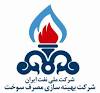 